МБОУ г. Кудымкара «Средняя общеобразовательная школа №  2»АДАПТИРОВАННАЯ ОБЩЕОБРАЗОВАТЕЛЬНАЯ ПРОГРАММА НАЧАЛЬНОГО ОБЩЕГО ОБРАЗОВАНИЯ ДЛЯ ОБУЧАЮЩИХСЯ С ЗАДЕРЖКОЙ ПСИХИЧЕСКОГО ЗДОРОВЬЯдля 1 – 2 классов2017-2018 УЧ.Г.г. Кудымкар, 20171. ОБЩИЕ ПОЛОЖЕНИЯАдаптированная основная общеобразовательная программа начального общего образования обучающихся с задержкой психического развития (далее - АООП НОО обучающихся с ЗПР) - это образовательная программа, адаптированная для обучения данной категории обучающихся с учетом особенностей их психофизического развития, индивидуальных возможностей, обеспечивающая коррекцию нарушений развития и социальную адаптацию.Адаптированная основная общеобразовательная программа начального общего образования обучающихся с ЗПР разработана в соответствии с требованиями федерального государственного образовательного стандарта начального общего образования обучающихся с ограниченными возможностями здоровья (приказ Министерства образования и науки Российской Федерации от 19.12.2014 № 1598) , (далее — ФГОС НОО обучающихся с ОВЗ), предъявляемыми к структуре, условиям реализации и планируемым результатам освоения АООП НОО обучающихся с ЗПР.Структура АООП НОО обучающихся с ЗПР включает целевой, содержательный и организационный разделы.Целевой раздел определяет общее назначение, цели, задачи и планируемые результаты реализации АООП НОО обучающихся с ЗПР образовательным учреждением (далее - ОУ), а также способы определения достижения этих целей и результатов.Целевой раздел включает:пояснительную записку;планируемые результаты освоения обучающимися с ЗПР АООП НОО;систему оценки достижения планируемых результатов освоения АООП НОО.Содержательный раздел определяет общее содержание начального общего образования и включает следующие программы, ориентированные на достижение личностных, метапредметных и предметных результатов:программу формирования универсальных учебных действий у обучающихся с ЗПР;программы отдельных учебных предметов, курсов коррекционно - развивающей области;программу духовно-нравственного развития, воспитания обучающихся с ЗПР;программу формирования экологической культуры здорового и безопасного образа жизни;программу коррекционной работы;программу внеурочной деятельности.Организационный раздел определяет общие рамки организации образовательного процесса, а также механизмы реализации компонентов АООП НОО обучающихся с ЗПР.Организационный раздел включает:учебный план начального общего образования;систему специальных условий реализации АООП НОО обучающихся с ЗПР в соответствии с требованиями Стандарта.В соответствии с требованиями ФГОС НОО обучающихся с ОВЗ в МБОУ г. Кудымкара «СОШ № 2» реализуется АООП НОО обучающихся с ЗПР — вариант 7.1.Определение варианта АООП НОО обучающихся с ЗПР осуществляется на основе рекомендаций психолого-медико-педагогической комиссии (далее — ПМПК),сформулированных по результатам его комплексного психолого-медико- педагогического обследования, с учетом ИПР и в порядке, установленном законодательством Российской Федерации.В основу разработки и реализации АООП НОО обучающихся с ЗПР заложены дифференцированный и деятельностный подходы.Дифференцированный подход к разработке и реализации АООП НОО обучающихся с ЗПР предполагает учет их особых образовательных потребностей, которые проявляются в неоднородности по возможностям освоения содержания образования. Это обусловливает необходимость создания и реализации АООП НОО обучающихся с ЗПР, в том числе и на основе индивидуального учебного плана. АООП НОО обучающихся с ЗПР создана и реализуются в соответствии с дифференцированно сформулированными требованиями в ФГОС НОО обучающихся с ОВЗ к:структуре АООП НОО;условиям реализации АООП НОО;результатам освоения АООП НОО.Применение дифференцированного подхода к реализации АООП НОО обучающихся с ЗПР обеспечивает разнообразие содержания, предоставляя обучающимся с ЗПР возможность реализовать индивидуальный потенциал развития.Деятельностный	подход основывается на теоретических положениях отечественной психологической науки, раскрывающих основные закономерности процесса обучения и воспитания обучающихся, структуру образовательной деятельности с учетом общих закономерностей развития детей с нормальным и нарушенным развитием.Деятельностный подход в образовании строится на признании того, что развитие личности обучающихся с ЗПР младшего школьного возраста определяется характером организации доступной им деятельности (предметно-практической и учебной).Основным средством реализации деятельностного подхода в образовании является обучение, как процесс организации познавательной и предметно - практической деятельности обучающихся с ЗПР, обеспечивающий овладение ими содержанием образования.В контексте АООП НОО обучающихся с ЗПР реализация деятельностного подхода обеспечивает:придание результатам образования социально и личностно значимого характера;прочное усвоение обучающимися знаний и опыта разнообразной деятельности и поведения, возможность их самостоятельного продвижения в изучаемых образовательных областях;существенное повышение мотивации и интереса к учению, приобретению нового опыта деятельности и поведения;обеспечение условий для общекультурного и личностного развития на основе формирования универсальных учебных действий, которые обеспечивают не только успешное усвоение ими системы научных знаний, умений и навыков (академических результатов), позволяющих продолжить образование на следующей ступени, но и жизненной компетенции, составляющей основу социальной успешности.В основу АООП НОО обучающихся с ЗПР положены следующие принципы:принципы государственной политики РФ в области образования гуманистический характер образования, единство образовательного пространства на территории Российской Федерации, светский характер образования, общедоступность образования, адаптивность системы образования к уровням и особенностям развития и подготовки обучающихся и воспитанников и др.);принцип учета типологических и индивидуальных образовательных потребностей обучающихся;принцип коррекционной направленности образовательного процесса;принцип развивающей направленности образовательного процесса, ориентирующий его на развитие личности обучающегося и расширение его «зоны ближайшего развития» с учетом особых образовательных потребностей;онтогенетический принцип;принцип преемственности, предполагающий при проектировании АООП начального общего образования ориентировку на программу основного общего образования, что обеспечивает непрерывность образования обучающихся с задержкой психического развития;принцип целостности содержания образования, поскольку в основу структуры содержания образования положено не понятие предмета, а — «образовательной области»;принцип направленности на формирование деятельности, обеспечивает возможность овладения обучающимися с задержкой психического развития всеми видами доступной им предметно-практической деятельности, способами и приемами познавательной и учебной деятельности, коммуникативной деятельности и нормативным поведением;принцип переноса усвоенных знаний, умений, и навыков и отношений, сформированных в условиях учебной ситуации, в различные жизненные ситуации, что обеспечит готовность обучающегося к самостоятельной ориентировке и активной деятельности в реальном мире;принцип сотрудничества с семьей.2. АДАПТИРОВАННАЯ ОСНОВНАЯ ПРОГРАММА ФГОС НОО ОБУЧАЮЩИХСЯ С ЗАДЕРЖКОЙ ПСИХИЧЕСКОГО РАЗВИТИЯ (ВАРИАНТ 7.1)2.1 ЦЕЛЕВОЙ РАЗДЕЛ2.1.1. Пояснительная запискаОдной из важнейших задач начального образования в соответствии с ФГОС НОО является обеспечение условий для индивидуального развития всех учащихся, в особенности тех, кто в наибольшей степени нуждается в специальных условиях обучения — детей с задержкой психического развития.Адаптированная программа для детей с задержкой психического развития (вариант 7.1) — это комплексная программа, направленная на обеспечение коррекции недостатков в физическом и (или) психическом развитии детей с задержкой психического развития и оказание помощи детям этой категории в освоении образовательной  программы начального общего образования.Нормативно-правовую базу разработки АООП НОО обучающихся с задержкой психического развития составляют:- Федеральный закон Российской Федерации «Об образовании в Российской Федерации» N 273-ФЗ (в ред. Федеральных законов от 07.05.2013 N 99-ФЗ, от 23.07.2013 №203-ФЗ);- Федеральный государственный образовательный стандарт начального общего образования обучающихся с задержкой психического развития;- Приказ Министерства образования и науки Российской федерации от 19.12.2014г. №1598 «Об утверждении федерального государственного стандарта начального общего образования обучающихся с ограниченными возможностями здоровья»;- Примерная адаптированная основная образовательная программа начального общего образования на основе ФГОС для обучающихся с задержкой психического развития;- Санитарно-эпидемиологических правил и нормативах СанПиН 2.4.2.3286-15, утвержденных постановлением главного государственного санитарного врача РФ от 10.07.2015 г. № 26.Цель реализации АООП НОО обучающихся с ЗПР -обеспечение выполнения требований ФГОС НОО обучающихся с ОВЗ посредством создания условий для максимального удовлетворения особых образовательных потребностей обучающихся с ЗПР, обеспечивающих усвоение ими социального и культурного опыта.Достижение поставленной цели при разработке АООП НОО и обучающихся с ЗПР предусматривает решение следующих основных задач:• формирование общей культуры, духовно-нравственное, гражданское, социальное, личностное и интеллектуальное развитие, развитие творческих способностей, сохранение и укрепление здоровья обучающихся с ЗПР;• достижение планируемых результатов освоения АООП НОО, целевых установок, приобретение знаний, умений, навыков, компетенций и компетентностей, определяемых личностными, семейными, общественными, государственными потребностями и возможностями обучающегося с ЗПР, индивидуальными особенностями развития и состояния здоровья;• становление и развитие личности обучающегося с ЗПР в её индивидуальности, самобытности, уникальности и неповторимости с обеспечением преодоления возможных трудностей познавательного, коммуникативного, двигательного, личностного развития;• создание благоприятных условий для удовлетворения особых образовательных потребностей обучающихся с ЗПР;• обеспечение доступности получения качественного начального общего образования;• обеспечение преемственности начального общего и основного общего образования;• выявление и развитие возможностей и способностей обучающихся с ЗПР, через организацию их общественно полезной деятельности, проведения спортивно–оздоровительной работы, организацию художественного творчества и др. с использованием системы клубов, секций, студий и кружков (включая организационные формы на основе сетевого взаимодействия), проведении спортивных, творческих и др. соревнований;• использование в образовательном процессе современных образовательных технологий деятельностного типа;• предоставление обучающимся возможности для эффективной самостоятельной работы;• участие педагогических работников, обучающихся, их родителей (законных представителей) и общественности в проектировании и развитии внутришкольной социальной среды.Принципы и подходы к формированию адаптированной основной общеобразовательной программы начального общего образования обучающихся с задержкой психического развитияПредставлены в разделе 1. Общие положения.Общая характеристика адаптированной основной общеобразовательной программы начального общего образования обучающихся с задержкой психического развитияАдаптированная основная общеобразовательная программа начального общего образования обучающихся с ОВЗ (вариант 7.1.) разработана в соответствии с требованиями федерального государственного образовательного стандарта начального общего образования для обучающихся с ограниченными возможностями здоровья к структуре адаптированной основной общеобразовательной программы, условиям ее реализации и результатам освоения.Вариант 7.1. предполагает, что обучающийся с ЗПР получает образование, полностью соответствующее по итоговым достижениям к моменту завершения обучения образованию обучающихся, не имеющих ограничений по возможностям здоровья, в те же сроки обучения (1 - 4 классы). АООП НОО представляет собой адаптированный вариант основной образовательной программы начального общего образования (далее — ООП НОО). Требования к структуре АООП НОО (в том числе соотношению обязательной части и части, формируемой участниками образовательных отношений и их объему) и результатам ее освоения соответствуют федеральному государственному стандарту начального общего образования (далее — ФГОС НОО). Адаптация программы предполагает введение программы коррекционной работы, ориентированной на удовлетворение особых образовательных потребностей обучающихся с ЗПР и поддержку в освоении АООП НОО, требований к результатам освоения программы коррекционной работы и условиям реализации АООП НОО. Обязательными условиями реализации АООП НОО обучающихся с ЗПР является психолого-педагогическое сопровождение обучающегося, согласованная работа учителя начальных классов с педагогами, реализующими программу коррекционной работы, содержание которой для каждого обучающегося определяется с учетом его особых образовательных потребностей на основе рекомендаций ПМПК, ИПР.Определение варианта АООП НОО обучающегося с ЗПР осуществляется на основе рекомендаций психолого-медико-педагогической комиссии (ПМПК), сформулированных по результатам его комплексного психолого-медико-педагогического обследования, с учетом ИПР и в порядке, установленном законодательством Российской Федерации.Сознавая самоценность и уникальность каждого ребенка, педагогический коллектив МБОУ г. Кудымкара «СОШ № 2»  в своей деятельности исходит из следующих принципов:каждый ребенок с его интересами, потребностями и устремлениями - уникален и самоценен; каждый ребенок имеет право на помощь и поддержку, направленные на развитие его личностного потенциала;каждый ребенок имеет право на уважение к себе, на развитие и самосовершенствование в комфортной и доброжелательной атмосфере.Организация образовательного процесса при получении НОО опирается на  систему учебников «Школа России», куда входят завершенные предметные линии учебников по всем основным предметам начального общего образования. Психолого-педагогическая  характеристика  обучающихся  с задержкой психического развития.            АООП НОО (вариант 7.1) адресована обучающимся с ЗПР, достигшим к моменту поступления в школу уровня психофизического развития близкого возрастной норме, но отмечаются трудности произвольной саморегуляции, проявляющейся в условиях деятельности и организованного поведения, и признаки общей социально-эмоциональной незрелости.Задержка психического развития детей осложняется различными негрубыми, но нередко стойкими нервно-психическими расстройствами (астеническими, церебрастеническими, невротическими, неврозоподобными), нарушающими интеллектуальную работоспособность ребёнка.Низкий уровень развития познавательных процессов  соответствует особому типу развития интеллектуальной и эмоционально-волевой сферы обучающихся, характеризующийся незрелостью отдельных психических функций и психики в целом. Как следствие у этих детей страдает не только познавательная сфера и формирование учебных навыков, но и процесс личностного развития, влияющий на адаптацию в учебной среде.Основные психофизические особенности обучающихся с ОВЗ:- ограниченные представления об окружающем мире. - нарушения ориентировки в пространстве и времени; -  нарушение активного восприятия и внимания, - неустойчивость внимания, нарушения скорости переключения внимания, объем его снижен; - память ограничена в объеме, преобладает кратковременная над долговременной, механическая над логической; - сниженные точность и прочность запоминаемого; - низкий уровень познавательной активности и замедленный темп переработки информации; - имеются легкие нарушения речевых функций; - наглядно-действенное мышление развито в большей степени, чем наглядно-образное и особенно словесно-логическое; - несформированность абстрактно-логического мышления, - трудности переключения, координации и автоматизации движений; - замедленная скорость; - однообразный, односторонний характер деятельности; - ограниченный объем принятой информации; низкая способность к обобщениям; - быстрая потеря интереса к занятиям.У обучающихся  нарушено формирование саморегуляции в деятельности. Этому способствуют их личностные особенности: - недостаточность организованности и целенаправленности; - низкий уровень притязаний и мотивации познавательной деятельности,- слабость познавательных интересов; - самоконтроль у детей с особенностями в развитии не сформирован;- недоразвитие эмоционально-волевой сферы: низкая критичность, негативизм, невротическое поведение. - неадекватная самооценка; - выраженная быстрая истощаемость, импульсивность. - сниженная работоспособность вследствие возникающих у детей явлений психомоторной расторможенности, возбудимости; Для детей с ОВЗ характерна повышенная утомляемость.  Они быстро становятся вялыми или раздражительными, плаксивыми, с трудом сосредоточиваются на задании. При неудачах быстро утрачивают интерес, отказываются от выполнения задания.  У некоторых детей в результате утомления возникает двигательное беспокойство. У других детей отмечается повышенная возбудимость, беспокойство, склонность к вспышкам раздражительности, упрямству. В работе с обучающимися данной категории необходимо как можно раньше выявить их основные психофизические особенности, провоцирующие трудности в освоении программы, т.к. как именно это и будет лежать в основе последующей коррекционной работы по устранению и компенсации обозначенных дефектов.Для обучающихся с задержкой психического развития, осваивающих адаптированную основную образовательную программу начального общего образования, характерны следующие особые  образовательные потребности:получение специальной помощи средствами образования сразу же после выявления первичного нарушения развития;выделение пропедевтического периода в образовании, обеспечивающего преемственность между дошкольным и школьным этапами;получение начального общего образования в условиях образовательных организаций общего или специального типа, адекватного образовательным потребностям обучающегося с ОВЗ;обязательность непрерывности коррекционно-развивающего процесса, реализуемого, как через содержание предметных областей, так и в процессе индивидуальной работы; психологическое сопровождение, оптимизирующее взаимодействие ребенка с педагогами и соучениками;  психологическое сопровождение, направленное на установление взаимодействия семьи и образовательной организации; постепенное расширение образовательного пространства, выходящего за пределы образовательной организации.Для обучающихся с ЗПР, осваивающих АООП НОО (вариант 7.1), характерны следующие специфические образовательные потребности: адаптация основной общеобразовательной программы начального общего образования с учетом необходимости коррекции психофизического развития; обеспечение особой пространственной и временной организации образовательной среды с учетом функционального состояния центральной нервной системы (ЦНС) и нейродинамики психических процессов обучающихся с ЗПР (быстрой истощаемости, низкой работоспособности, пониженного общего тонуса и др.); комплексное сопровождение, гарантирующее получение необходимого лечения, направленного на улучшение деятельности ЦНС и на коррекцию поведения, а также специальной психокоррекционной помощи, направленной на компенсацию дефицитов эмоционального развития, формирование осознанной саморегуляции познавательной деятельности и поведения; организация процесса обучения с учетом специфики усвоения знаний, умений и навыков обучающимися с ЗПР с учетом темпа учебной работы («пошаговом» предъявлении материала, дозированной помощи взрослого, использовании специальных методов, приемов и средств, способствующих как общему развитию обучающегося, так и компенсации индивидуальных недостатков развития); учет актуальных и потенциальных познавательных возможностей, обеспечение индивидуального темпа обучения и продвижения в образовательном пространстве для разных категорий, обучающихся с ЗПР; профилактика и коррекция социокультурной и школьной дезадаптации;  постоянный (пошаговый) мониторинг результативности образования и сформированности социальной компетенции обучающихся, уровня и динамики психофизического развития; обеспечение непрерывного контроля за становлением учебно-познавательной деятельности обучающегося с ЗПР, продолжающегося до достижения уровня, позволяющего справляться с учебными заданиями самостоятельно; постоянное стимулирование познавательной активности, побуждение интереса к себе, окружающему предметному и социальному миру; постоянная помощь в осмыслении и расширении контекста усваиваемых знаний, в закреплении и совершенствовании освоенных умений; специальное обучение «переносу» сформированных знаний и умений в новые ситуации взаимодействия с действительностью; постоянная актуализация знаний, умений и одобряемых обществом норм поведения; использование преимущественно позитивных средств стимуляции деятельности и поведения; развитие и отработка средств коммуникации, приемов конструктивного общения и взаимодействия (с членами семьи, со сверстниками, с взрослыми), формирование навыков социально одобряемого поведения; специальная психокоррекционная помощь, направленная на формирование способности к самостоятельной организации собственной деятельности и осознанию возникающих трудностей, формирование умения запрашивать и использовать помощь взрослого; обеспечение взаимодействия семьи и образовательной организации (сотрудничество с родителями, активизация ресурсов семьи для формирования социально активной позиции, нравственных и общекультурных ценностей).2.1.2. Планируемые результаты освоения обучающимися с ЗПР адаптированной основной образовательной программы начального общего образованияСамым общим результатом освоения АООП НОО обучающихся с ЗПР должно стать полноценное начальное общее образование, развитие социальных (жизненных) компетенций.Личностные, метапредметные и предметные результаты освоения обучающимися с ЗПР АООП НОО соответствуют ФГОС НОО.Планируемые результаты освоения обучающимися с ЗПР АООП НОО дополняются результатами освоения программы коррекционной работы.Планируемые результаты освоения обучающимися с задержкой психического развития программы коррекционной работыРезультаты освоения программы коррекционной работы отражают сформированность социальных (жизненных) компетенций, необходимых для решения практико-ориентированных задач и обеспечивающих становление социальных отношений обучающихся с ЗПР в различных средах:развитие адекватных представлений о собственных возможностях, о насущно необходимом жизнеобеспечении, проявляющееся:в умении различать учебные ситуации, в которых необходима посторонняя помощь для её разрешения, с ситуациями, в которых решение можно найти самому;в умении обратиться к учителю при затруднениях в учебном процессе, сформулировать запрос о специальной помощи;в умении использовать помощь взрослого для разрешения затруднения, давать адекватную обратную связь учителю: понимаю или не понимаю;в умении написать при необходимости SMS-сообщение, правильно выбрать адресата (близкого человека), корректно и точно сформулировать возникшую проблему.овладение социально-бытовыми умениями, используемыми в повседневной жизни, проявляющееся: в расширении представлений об устройстве домашней жизни, разнообразии повседневных бытовых дел, понимании предназначения окружающих в быту предметов и вещей;в умении включаться в разнообразные повседневные дела, принимать посильное участие;в адекватной оценке своих возможностей для выполнения определенных обязанностей в каких-то областях домашней жизни, умении брать на себя ответственность в этой деятельности;в расширении представлений об устройстве школьной жизни, участии в повседневной жизни класса, принятии на себя обязанностей наряду с другими детьми;в умении ориентироваться в пространстве школы и просить помощи в случае затруднений, ориентироваться в расписании занятий;в умении включаться в разнообразные повседневные школьные дела, принимать посильное участие, брать на себя ответственность;в стремлении участвовать в подготовке и проведении праздников дома и в школе.овладение навыками коммуникации и принятыми ритуалами социального взаимодействия, проявляющееся:в расширении знаний правил коммуникации;в расширении и обогащении опыта коммуникации ребёнка в ближнем и дальнем окружении, расширении круга ситуаций, в которых обучающийся может использовать коммуникацию как средство достижения цели;в умении решать актуальные школьные и житейские задачи, используя коммуникацию как средство достижения цели (вербальную, невербальную);в умении начать и поддержать разговор, задать вопрос, выразить свои намерения, просьбу, пожелание, опасения, завершить разговор;в умении корректно выразить отказ и недовольство, благодарность, сочувствие и т.д.;в умении получать и уточнять информацию от собеседника; в освоении культурных форм выражения своих чувств.способность к осмыслению и дифференциации картины мира, ее пространственно-временной организации, проявляющаяся:в расширении и обогащении опыта реального взаимодействия обучающегося с бытовым окружением, миром природных явлений и вещей, расширении адекватных представлений об опасности и безопасности;в адекватности бытового поведения обучающегося с точки зрения опасности (безопасности) для себя и для окружающих; сохранности окружающей предметной и природной среды;в расширении и накоплении знакомых и разнообразно освоенных мест за пределами дома и школы: двора, дачи, леса, парка, речки, городских и загородных достопримечательностей и других.в расширении представлений о целостной и подробной картине мира, упорядоченной в пространстве и времени, адекватных возрасту ребёнка;в умении накапливать личные впечатления, связанные с явлениями окружающего мира;в умении устанавливать взаимосвязь между природным порядком и ходом собственной жизни в семье и в школе;в умении устанавливать взаимосвязь общественного порядка и уклада собственной жизни в семье и в школе, соответствовать этому порядку.в развитии любознательности, наблюдательности, способности замечать новое, задавать вопросы;в развитии активности во взаимодействии с миром, понимании собственной результативности;в накоплении опыта освоения нового при помощи экскурсий и путешествий;в умении передать свои впечатления, соображения, умозаключения так, чтобы быть понятым другим человеком;в умении принимать и включать в свой личный опыт жизненный опыт других людей;в способности взаимодействовать с другими людьми, умении делиться своими воспоминаниями, впечатлениями и планами.способность к осмыслению социального окружения, своего места в нем, принятие соответствующих возрасту ценностей и социальных ролей, проявляющаяся:в знании правил поведения в разных социальных ситуациях с людьми разного статуса, с близкими в семье; с учителями и учениками в школе; со знакомыми и незнакомыми людьми;в освоение необходимых социальных ритуалов, умении адекватно использовать принятые социальные ритуалы, умении вступить в контакт и общаться в соответствии с возрастом, близостью и социальным статусом собеседника, умении корректно привлечь к себе внимание, отстраниться от нежелательного контакта, выразить свои чувства, отказ, недовольство, благодарность, сочувствие, намерение, просьбу, опасение и другие.в освоении возможностей и допустимых границ социальных контактов, выработки адекватной дистанции в зависимости от ситуации общения;в умении проявлять инициативу, корректно устанавливать и ограничивать контакт;в умении не быть назойливым в своих просьбах и требованиях, быть благодарным за проявление внимания и оказание помощи;в умении применять формы выражения своих чувств соответственно ситуации социального контакта.Результаты специальной поддержки освоения АООП ООО должны отражать:способность усваивать новый учебный материал, адекватно включаться в классные занятия и соответствовать общему темпу занятий;способность использовать речевые возможности на уроках при ответах и в других ситуациях общения, умение передавать свои впечатления, умозаключения так, чтобы быть понятым другим человеком, умение задавать вопросы;способность к наблюдательности, умение замечать новое; овладение эффективными способами учебно-познавательной и предметно-практической деятельности;стремление к активности и самостоятельности в разных видах предметно - практической деятельности;умение ставить и удерживать цель деятельности; планировать действия; определять и сохранять способ действий; использовать самоконтроль на всех этапах деятельности; осуществлять словесный отчет о процессе и результатах деятельности; оценивать процесс и результат деятельности;сформированные в соответствии с требованиями к результатам освоения АООП НОО предметные, метапредметные и личностные результаты;сформированные в соответствии АООП НОО универсальные учебные действия.Требования к результатам освоения программы коррекционной работы конкретизируются применительно к каждому обучающемуся с ЗПР в соответствии с его потенциальными возможностями и особыми образовательными потребностями.2.1.3. Система оценки достижения обучающимися с ЗПР планируемых результатов освоения адаптированной основной образовательной программы начального общего образованияОсновными направлениями и целями оценочной деятельности в соответствии с требованиями ФГОС НОО обучающихся с ОВЗ являются оценка образовательных достижений обучающихся и оценка результатов деятельности образовательных организаций и педагогических кадров. Система оценки достижения обучающимися с ЗПР планируемых результатов освоения АООП НОО предполагает комплексный подход к оценке результатов образования, позволяющий вести оценку достижения обучающимися всех трех групп результатов образования: личностных, метапредметных и предметных.Оценка результатов освоения обучающимися с ЗПР АООП НОО (кроме программы коррекционной работы) осуществляется в соответствии с требованиями ФГОС НОО.Оценка личностных результатовЛичностные результаты включают овладение обучающимися социальными (жизненными) компетенциями, необходимыми для решения практико-ориентированных задач и обеспечивающими формирование и развитие социальных отношений обучающихся в различных средах.Оценка личностных результатов предполагает, прежде всего, оценку продвижения обучающегося в овладении социальными (жизненными) компетенциями, которые, в конечном итоге, составляют основу этих результатов.Для оценки результатов продвижения ребенка в развитии жизненной компетенции используется метод экспертной группы. Она объединяет всех участников процесса начального образования ребенка, всех кто может характеризовать его поведение в разных жизненных ситуациях, в школе и дома (законные представители, учителя, специалисты). Основной формой работы участников экспертной группы является психолого-медико-педагогический консилиум ПМПк). Экспертная группа вырабатывает согласованную оценку динамики достижений ребенка в сфере жизненной компетенции и социальном развитии. Экспертная группа ориентируется на оценку динамики развития жизненной компетенции ребенка по позициям: - адекватность представлений о собственных возможностях и ограничениях, о насущно необходимом жизнеобеспечении;- способность вступать в коммуникацию со взрослыми по вопросам медицинского сопровождения и создания специальных условий для пребывания в школе, своих нужд и прав в организации обучения;- владение социально-бытовыми умениями в повседневной жизни; - владение навыками коммуникации и принятыми ритуалами социального взаимодействия (т. е. самой формой поведения, его социальным рисунком);- продвижение в осмыслении и дифференциации картины мира, ее временно-пространственной организации;- осмыслении социального окружения, своего места в нем, принятие соответствующих возрасту ценностей и социальных ролей.Результаты оценки личностных достижений заносятся в индивидуальную карту развития обучающегося, что позволяет не только представить полную картину динамики целостного развития ребенка, но и отследить наличие или отсутствие изменений по отдельным жизненным компетенциям.Оценка метапредметных результатов.Метапредметные результаты включают освоенные обучающимися универсальные учебные действия (познавательные, регулятивные и коммуникативные), обеспечивающие овладение ключевыми компетенциями (составляющими основу умения учиться) и межпредметными знаниями, а также способность решать учебные и жизненные задачи и готовность к овладению в дальнейшем АООП основного общего образования.Оценка метапредметных результатов предполагает оценку универсальных учебных действий учащихся (регулятивных, коммуникативных, познавательных), т. е. таких умственных действий обучающихся, которые направлены на анализ своей познавательной деятельности и управление ею. Достижение метапредметных результатов обеспечивается за счёт основных компонентов образовательного процесса — учебных предметов, представленных в обязательной части учебного плана.Основное содержание оценки метапредметных результатов на уровне начального общего образования строится вокруг умения учиться. В качестве содержательной и критериальной базы оценки выступают планируемые регулятивные, познавательные и коммуникативные результаты обучения:Система внутренней оценки метапредметных результатов включает в себя следующие процедуры:— решение задач творческого и поискового характера (творческие задания, интеллектуальный марафон, информационный поиск, задания вариативного повышенного уровня); — проектная деятельность (проекты входящих в содержание УМК); — текущие и итоговые проверочные работы, включающие задания на проверку метапредметных результатов обучения (включаются в Рабочую программу предмета курса);— комплексные работы (включаются в Рабочую программу предмета курса).Мониторинг освоения учебных программ и сформированности регулятивных, познавательных, коммуникативных учебных действий осуществляется на основе контрольно - измерительных материалов реализуемых УМК (включаются в Рабочую программу предмета курса)В учебниках даются отдельные задания на определённые предметные и метапредметные умения, из которых учитель может компоновать проверочную работу. Проверочные работы по предметам включают задания, проверяющие уровень освоения УУД на каждом этапе обучения. Мониторинг сформированности метапредметных учебных умений предполагает использование накопительной системы оценки в ходе текущего образовательного процесса. Оценка предметных результатов 	Предметные результаты включают освоенные обучающимися с ЗПР знания и умения, специфичные для каждой образовательной области, готовность их применения. В рамках АООП НОО в образовательном учреждении используются методы и формы, взаимно дополняющие друг друга оценивания учебных результатов и достижений обучающихся: контрольные, стандартизированные письменные и устные работы, проекты, практические работы, творческие работы, самоанализ и самооценка, наблюдения, испытания (тесты) и другие виды работ, диагностические контрольные работы (1 класс без балльного оценивания); текущая успеваемость, промежуточная аттестация, итоговый контроль.Возможность определения собственных результатов образовательной деятельности предоставляется обучающимся во время интеллектуальных игр и олимпиад по образовательным областям и предметам, участия в конференциях, конкурсах, фестивалях различного уровня, защиты исследовательской и проектной работы, подведения итогов участия обучающихся в спортивных соревнованиях и досугово-познавательных мероприятиях. Достижение предметных результатов обеспечивается за счет основных учебных предметов. Поэтому объектом оценки предметных результатов является не само по себе освоение системы опорных знаний и способность воспроизводить их в стандартных учебных ситуациях, а способность обучающихся решать учебно-познавательные и учебно-практические задачи.Оценка достижения предметных результатов ведётся как в ходе текущего и промежуточного оценивания, так и в ходе выполнения итоговых контрольных работ. Результаты накопленной оценки, полученной в ходе текущего, промежуточного и итогового оценивания, фиксируются в классном журнале. Предметом итоговой оценки освоения обучающимися АООП НОО является достижение предметных и метапредметных результатов начального общего образования, необходимых для продолжения образования.Основным инструментом итоговой оценки являются итоговые работы – система заданий различного уровня сложности по литературному чтению, русскому языку, математике и окружающему миру.В учебной деятельности оценка предметных результатов проводится с помощью диагностических работ (стартовых, текущих, промежуточных (по четвертям и годовых), направленных на определение уровня освоения учебного материала учащимися. Проводится внутришкольный мониторинг результатов выполнения итоговых работ по русскому языку, математике. Система оценки предметных результатов освоения учебных программ с учётом уровневого подхода предполагает выделение базового уровня достижений как ориентира при построении всей системы оценивания и организации индивидуальной работы с обучающимися. Во время обучения в 1 классах используется только качественная оценка, которая призвана всячески поощрять и стимулировать работу обучающихся. На этом этапе обучения центральным результатом является появление значимых предпосылок учебной деятельности, одной из которых является способность ее осуществления не только под прямым и непосредственным руководством и контролем учителя, но и с определенной долей самостоятельности во взаимодействии с учителем и одноклассниками.Оценивание предметных результатов с помощью цифровой отметки в 2-4 классах. При оценивании предметных достижений обучающихся используется пятибалльная система.Характеристика цифровой оценки (отметки) с определением уровня.Высокий уровень достижения планируемых результатов, оценка «5» («отлично») – уровень выполнения требований значительно выше удовлетворительного: отсутствие ошибок, как по текущему, так и по предыдущему учебному материалу; не более одного недочета; логичность и полнота изложения.Повышенный уровень достижения планируемых результатов, оценка «4» («хорошо») – уровень выполнения требований выше удовлетворительного: использование дополнительного материала, полнота и логичность раскрытия вопроса; самостоятельность суждений, отражение своего отношения к предмету обсуждения. Наличие 2 – 3 ошибок или 4 – 6 недочетов по текущему учебному материалу; не более 2 ошибок или 4 недочетов по пройденному материалу; незначительные нарушения логики изложения материала; использование нерациональных приемов решения учебной задачи; отдельные неточности в изложении материала.Базовый уровень достижения планируемых результатов, оценка «3» («удовлетворительно») – достаточный минимальный уровень выполнения требований, предъявляемых к конкретной работе; не более 4 – 6 ошибок или 10 недочетов по текущему учебному материалу; не более 3 – 5 ошибок ли не более 8 недочетов по пройденному учебному материалу; отдельные нарушения логики изложения материала; неполнота раскрытия вопроса.Низкий уровень достижения планируемых результатов, оценка «2» («плохо») – уровень выполнения требований ниже удовлетворительного: наличие более 6 ошибок или 10 недочетов по текущему материалу; более 5 ошибок или более 8 недочетов по пройденному материалу; нарушение логики; неполнота, нераскрытость обсуждаемого вопроса, отсутствие аргументации либо ошибочность ее основных положений.Содержательный контроль и оценка предметных результатов обучающихся предусматривает выявление индивидуальной динамики качества усвоения предмета ребенком и не допускает сравнения его с другими детьми.Контрольно-измерительные материалы прилагаются к рабочим программам. Оценивать достижения обучающимся с ЗПР планируемых результатов необходимо при завершении каждого уровня образования, поскольку у обучающегося с ЗПР может быть индивидуальный темп освоения содержания образования и стандартизация планируемых результатов образования в более короткие промежутки времени объективно невозможна.Обучающиеся с ЗПР имеют право на прохождение текущей, промежуточной и государственной итоговой аттестации освоения АООП НОО в иных формах.Специальные условия проведения текущей, промежуточной и итоговой (по итогам освоения АООП НОО) аттестации обучающихся с ЗПР включают:особую форму организации аттестации (в малой группе, индивидуально) с учетом особых образовательных потребностей и индивидуальных особенностей обучающихся с ЗПР;привычную обстановку в классе (присутствие своего учителя, наличие привычных для обучающихся мнестических опор: наглядных схем, шаблонов общего хода выполнения заданий);присутствие в начале работы этапа общей организации деятельности;адаптирование инструкции с учетом особых образовательных потребностей и индивидуальных трудностей обучающихся с ЗПР;1) упрощение формулировок по грамматическому и семантическому оформлению;2) упрощение многозвеньевой инструкции посредством деления ее на короткие смысловые единицы, задающие поэтапность (пошаговость) выполнения задания;3) в дополнение к письменной инструкции к заданию, при необходимости, она дополнительно прочитывается педагогом вслух в медленном темпе с четкими смысловыми акцентами;при необходимости адаптирование текста задания с учетом особых образовательных потребностей и индивидуальных трудностей обучающихся с ЗПР (более крупный шрифт, четкое отграничение одного задания от другого; упрощение формулировок задания по грамматическому и семантическому оформлению и др.);при необходимости представление дифференцированной помощи; стимулирующей (одобрение, эмоциональная поддержка), организующей (привлечение внимания, концентрирование на выполнении работы, напоминание о необходимости самопроверки), направляющей (повторение и разъяснение инструкции к заданию);увеличение времени на выполнение заданий;возможность организации короткого перерыва (10-15 мин) при нарастании в поведении ребенка проявлений утомления, истощения;недопустимыми являются негативные реакции со стороны педагога, создание ситуаций, приводящих к эмоциональному травмированию ребенка.Система оценки достижения обучающимися с ЗПР планируемых результатов освоения АООП НОО предусматривает оценку достижения обучающимися с ЗПР планируемых результатов освоения программы коррекционной работыОценка достижения обучающимися с задержкой психического развития планируемых результатов освоения программы коррекционной работыОценка результатов освоения обучающимися с ЗПР программы коррекционной работы, составляющей неотъемлемую часть АООП НОО, осуществляется в полном соответствии с требованиями ФГОС НОО обучающихся с ОВЗ. При определении подходов к осуществлению оценки результатов освоения обучающимися с ЗПР программы коррекционной работы целесообразно опираться на следующие принципы:1) дифференциации оценки достижений с учетом типологических и индивидуальных особенностей развития и особых образовательных потребностей обучающихся с ЗПР;2) динамичности оценки достижений, предполагающей изучение изменений психического и социального развития, индивидуальных способностей и возможностей обучающихся с ЗПР;3) единства параметров, критериев и инструментария оценки достижений в освоении содержания АООП НОО, что сможет обеспечить объективность оценки. Эти принципы, отражая основные закономерности целостного процесса образования обучающихся с ЗПР, самым тесным образом взаимосвязаны и касаются одновременно разных сторон процесса осуществления оценки результатов освоения программы коррекционной работы.Основным объектом оценки достижений планируемых результатов освоения обучающимися с ЗПР программы коррекционной работы, выступает наличие положительной динамики обучающихся в интегративных показателях, отражающих успешность достижения образовательных достижений и преодоления отклонений развития. Оценка результатов освоения обучающимися с ЗПР программы коррекционной работы осуществляется с помощью мониторинговых процедур. В целях оценки результатов освоения обучающимися с ЗПР программы коррекционной работы используются все три формы мониторинга: стартовая, текущая и финишную диагностику.Стартовая диагностика позволяет наряду с выявлением индивидуальных особых образовательных потребностей и возможностей обучающихся, выявить исходный уровень развития интегративных показателей, свидетельствующий о степени влияния  нарушений развития на учебно-познавательную деятельность и повседневную жизнь.Текущая диагностика используется для осуществления мониторинга в течение всего времени обучения обучающегося на начальном уровне образования. При использовании данной формы мониторинга можно использовать экспресс-диагностику интегративных показателей, состояние которых позволяет судить об успешности (наличие положительной динамики) или неуспешности (отсутствие даже незначительной положительной динамики) обучающихся с ЗПР в освоении планируемых результатов овладения программой коррекционной работы. Данные эксперсс-диагностики выступают в качестве ориентировочной основы для определения дальнейшей стратегии: продолжения реализации разработанной программы коррекционной работы или внесения в нее определенных корректив. Целью финишной диагностики, приводящейся на заключительном этапе (окончание учебного года, окончание обучения на начальном уровне школьного образования), выступает оценка достижений обучающегося с ЗПР в соответствии с планируемыми результатами освоения обучающимися программы коррекционной работы.Организационно-содержательные характеристики стартовой, текущей и финишной диагностики разрабатываются с учетом типологических и индивидуальных особенностей обучающихся, их индивидуальных особых образовательных потребностей.Для оценки результатов освоения обучающимися с ЗПР программы коррекционной работы  используется метод экспертной оценки, который представляет собой процедуру оценки результатов на основе мнений группы специалистов (экспертов). Данная группа экспертов объединяет всех участников образовательного процесса - тех, кто обучает, воспитывает и тесно контактирует с обучающимся. Задачей такой экспертной группы является выработка общей оценки достижений обучающегося в сфере социальной (жизненной) компетенции, которая обязательно включает мнение семьи, близких ребенка. Основой оценки продвижения ребенка в социальной (жизненной) компетенции служит анализ изменений его поведения в повседневной жизни - в школе и дома.Для полноты оценки достижений планируемых результатов освоения обучающимися программы коррекционной работы, учитывается мнение родителей (законных представителей), поскольку наличие положительной динамики обучающихся по интегративным показателям, свидетельствующей об ослаблении (отсутствии ослабления) степени влияния нарушений развития на жизнедеятельность обучающихся, проявляется не только в учебно-познавательной деятельности, но и повседневной жизни. В случаях стойкого отсутствия положительной динамики в результатах освоения программы коррекционной работы обучающегося в случае согласия родителей (законных представителей) необходимо направить на расширенное психолого-медико-педагогическое обследование для получения необходимой информации, позволяющей внести коррективы в организацию и содержание программы коррекционной работы. Результаты освоения обучающимися с ЗПР программы коррекционной работы не выносятся на итоговую оценку.2.2. СОДЕРЖАТЕЛЬНЫЙ РАЗДЕЛПрограмма формирования универсальных учебных действий; программа отдельных учебных предметов и курсов внеурочной деятельности; программа духовно-нравственного развития, воспитания обучающихся с ЗПР; программа формирования экологической культуры, здорового и безопасного образа жизни; программа внеурочной деятельности соответствуют ФГОС НОО.Структура АООП НОО предполагает введение программы коррекционной работы.2.2.1. Направление и содержание программы коррекционной работыПрограмма коррекционной работы разработана в соответствии со следующими нормативными документами:Федеральный закон Российской Федерации «Об образовании в Российской Федерации» № 273-ФЗ (в ред. Федеральных законов от 07.05.2013 № 99-ФЗ, от 23.07.2013 № 203-ФЗ);Федеральный государственный стандарт начального общего образования;Приказ Министерства Образования и науки Российской Федерации № 1598 от 19.12.2014г. Об утверждении федерального государственного образовательного стандарта НОО обучающихся с ограниченными возможностями здоровья. Федеральный государственный стандарт начального общего образования обучающихся с задержкой психического развития.Локальными документами образовательного учреждения:1. Пояснительная записка, в которой определяются общие цели, принципы коррекционной работы в образовательной организации.2. Перечень, содержание и план реализации индивидуально ориентированных коррекционных мероприятий, обеспечивающих удовлетворение особых образовательных потребностей обучающихся с ОВЗ (ЗПР), их интеграцию в организации осуществляющей образовательную деятельность и освоение ими АООП НОО.3. Система комплексного психолого-медико-педагогического сопровождения детей с ОВЗ ЗПР, в условиях образовательной деятельности включающего психолого-педагогическое обследование обучающихся с целью выявления их особых образовательных потребностей, мониторинг динамики развития обучающихся, их успешности в освоении АООП НОО, условия корректировки образовательных мероприятий.4. Описание специальных условий и воспитания обучающихся с ОВЗ (ЗПР), в том числе и безбарьерной среды и их жизнедеятельности.4.Механизм взаимодействия в разработке и реализации коррекционных мероприятий учителей и других специалистов образовательного учреждения в области коррекционной педагогики;5.Планируемые результаты коррекционной работы.Пояснительная запискаОдной из важнейших задач начального образования в соответствии с Федеральным государственным образовательным стандартом начального общего образования является обеспечение «реализации права на образование обучающихся с ограниченными возможностями здоровья». Программа коррекционной работы разработана в соответствии с требованиями Закона «Об образовании РФ», Федерального государственного образовательного стандарта начального общего образования, Единой концепции специального федерального государственного стандарта для детей с ограниченными возможностями здоровья (ЗПР), а также с учетом опыта работы образовательной организации по данной проблематике. Программа коррекционной работы в организации обеспечивает удовлетворение особых образовательных потребностей детей с ограниченными возможностями здоровья ЗПР, их интеграцию в организацию осуществляющей образовательную деятельность и освоение ими основной образовательной программы начального общего образования. Программа коррекционной работы предусматривает индивидуализацию специального сопровождения обучающихся с ЗПР.Содержание программы коррекционной работы определяется с учетом особых образовательных потребностей обучающихся с ЗПР на основе рекомендаций ПМПК. Реализация программы осуществляется на основе следующих принципов:Достоверности - профессиональный анализ специалистами образовательной организации медицинских показателей учащихся (медицинский работник); психологической (школьный психолог, учитель-логопед) и педагогической (учитель, завуч) диагностики. Оценка предпосылок и причин возникающих трудностей с учетом социального статуса обучающегося, семьи, условий обучения и воспитания;Гуманистической направленности — опора на потенциальные возможности ученика, его интересы и потребности; создание ситуаций успеха в учении, общении со сверстниками и взрослыми;Педагогической целесообразности - создание карты «Индивидуального образовательного маршрута»; интеграция усилий педагогического коллектива (учитель, медицинский специалист, психолог, учитель-логопед, социальный педагог и др.).Программа коррекционной работы обеспечивает:выявление особых образовательных потребностей детей с ОВЗ (ЗПР) и осуществление индивидуально ориентированной психолого-медико-педагогической помощи таким детям;возможность освоения детьми с ОВЗ АООП НОО и их интеграции в образовательной организации.Программа коррекционной работы позволяет каждому члену педагогического коллектива увидеть, как протекает учебная деятельность у обучающегося, определить характер трудностей, особенности усвоения им знаний-умений и способов действий. Позволяет оценить усилия коллектива и изменения, произошедшие в развитии обучающегося.Цель и задачи программыЦель: обеспечение коррекции недостатков в физическом и психическом развитии обучающихся с ограниченными возможностями здоровья ЗПР и оказание помощи обучающимся этой категории в освоении АООП НОО.Задачи:– своевременное выявление обучающихся с трудностями адаптации, обусловленными ограниченными возможностями здоровья ЗПР;– определение особых образовательных потребностей обучающихся с ОВЗ ЗПР, детей- инвалидов;– определение особенностей организации образовательной деятельности для рассматриваемой категории детей в соответствии с индивидуальными особенностями каждогообучающегося, структурой нарушения развития и степенью его выраженности;– создание условий, способствующих освоению обучающимся с ОВЗ ЗПР АООП НОО  и их интеграции в образовательной организации;– осуществление индивидуально ориентировано психолого-медико-педагогической помощи детям с ОВЗ с учётом особенностей психического и (или) физического развития, индивидуальных возможностей обучающихся (в соответствии с рекомендациям психолого-медико-педагогической комиссии);– организация индивидуальных и (или) групповых занятий для обучающихся с выраженным нарушением в физическом и (или) психическом развитии;– реализация системы мероприятий по социальной адаптации добучающихся с ОВЗ ЗПР;– оказание родителям (законным представителям) детей с ОВЗ ЗПР консультативной и методической помощи по медицинским, социальным, правовым и другим вопросам.Принципы формирования программы:Соблюдение интересов ребёнка. Принцип определяет позицию специалиста, который призван решать проблему ребёнка с максимальной пользой и в интересах ребёнка.Системность. Принцип обеспечивает единство диагностики, коррекции и развития, т. е. системный подход к анализу особенностей развития и коррекции нарушений детей с ОВЗ, а также всесторонний многоуровневый подход специалистов различного профиля, взаимодействие и согласованность их действий в решении проблем ребёнка, участие в данном процессе всех участников образовательных отношений.Непрерывность. Принцип гарантирует ребёнку и его родителям (законным представителям) непрерывность помощи до полного решения проблемы или определения подхода к её решению.Вариативность. Принцип предполагает создание вариативных условий для получения образования детьми с ОВЗ ЗПР.Рекомендательный характер оказания помощи. Принцип обеспечивает соблюдение гарантированных законодательством прав родителей (законных представителей) детей с ОВЗ ЗПР выбирать формы получения детьми образования, организации, осуществляющие образовательную деятельность, защищать законные права и интересы детей, включая обязательное согласование с родителями (законными представителями) вопроса о направлении (переводе) детей с ОВЗ ЗПР в специальные (коррекционные) организации, осуществляющие образовательную деятельность.2.5.2. Перечень, содержание и план реализации индивидуально – ориентированных коррекционных мероприятий.На фоне сегодняшней социокультурной ситуации проблема коррекции в развитии детей является предметом повышенного внимания. Процесс сопровождения ребенка начинается с момента фиксации проблемы и завершается тогда, когда она оказывается решенной. При этом важным является не только коррекция, но и профилактика и предупреждение любых отклонений в здоровье. Коррекционная работа занимает центральное положение в системе образования детей с нарушениями развития. Одним из сложных этапов коррекционной работы является коррекция недостатков учебной деятельности. В образовательно организации сложилась система работы по данному направлению. Программа коррекционной работы позволяет реализовать личностно ориентированный подход через медико-психолого-педагогическое сопровождение ребенка, способствующее достижению обучающимся с ОВЗ ЗПР планируемых результатов освоения АООП НОО. Она имеет подчиненную, вспомогательную функцию по отношению к АООП НОО, может уточняться и корректироваться.Предметом программы коррекционной работы является создание комплекса условий (средств, механизмов) для повышения эффективности обучения и воспитания детей с ОВЗ. К числу основных условий относятся:– введение системы регулярного, углубленного, комплексного и разностороннего изучения обучающихся в процессе различных видов деятельности на уроке, во внеурочное время, в семье;– интеграция полученных в ходе медицинского, психологического и педагогического изучения ребенка данных, объединяемых в симптомо-комплексы;– разработка и реализация педагогических технологий (диагностико-информационных, обучающе - образовательных, коррекционных, реабилитациионных);– объединение усилий педагогов, медицинских и социальных работников в оказании всесторонней помощи и поддержки детям с ОВЗ;– расширение перечня педагогических, психотерапевтических, социальных и правовых услуг детям и родителям;– развитие системы отношений в направлении педагог-ребенок-родитель-медицинские работники.Практическая работа по реализации программы коррекционной работы предполагает: повышение уровня медико-психолого-педагогической компетентности психологов, педагогов, специалистов, родителей (законных представителей); разработку новых педагогических технологий, учитывающих особенности детей с ограниченными возможностями здоровья ЗПР; координацию деятельности медицинских и образовательных учреждений по осуществлению комплексного медико-психолого-педагогического сопровождения. Программа коррекционной работы позволяет педагогам обеспечить возможность оптимального применения методов и приемов коррекционно- развивающей работы с учетом индивидуально-типологических особенностей детей через изучение трудностей обучения по обязательным предметам начальной школы, выявленных у младших школьников.Программа коррекционной работы может предусматривать индивидуализацию специального сопровождения обучающегося с ЗПР. При возникновении трудностей в освоении обучающимся с ЗПР содержания АОП НОО педагоги, осуществляющие психолого-педагогическое сопровождение, должны оперативно дополнить структуру программы коррекционной работы соответствующим направлением работы, которое будет сохранять свою актуальность до момента преодоления возникших затруднений. В случае нарастания значительных стойких затруднений в обучении, взаимодействии с учителями и обучающимися школы (класса) обучающийся с ЗПР направляется на комплексное психолого-медико-педагогическое обследование с целью выработки рекомендаций по его дальнейшему обучению. 2.5.3. Система комплексного психолого-медико-педагогического сопровождения детей с ОВЗ в условиях образовательной деятельности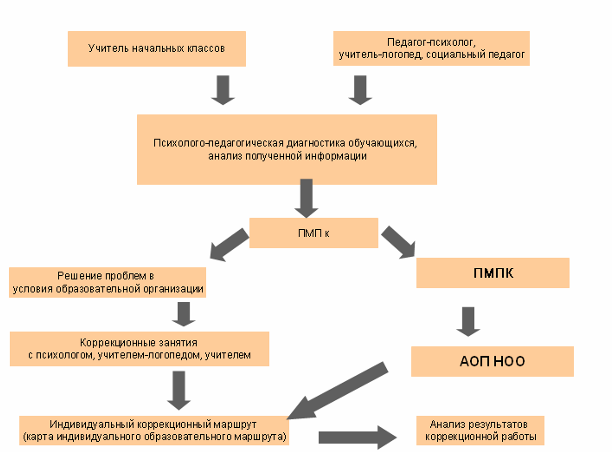 Программа коррекционной работы на уровне начального общего образования включает в себя взаимосвязанные направления, отражающие её основное содержание:диагностическая работа обеспечивает своевременное выявление детей с ограниченными возможностями здоровья, проведение их комплексного обследования и подготовку рекомендаций по оказанию им психолого-медико-педагогической помощи в условиях образовательной организации;коррекционно-развивающая работа обеспечивает своевременную специализированную помощь в освоении содержания образования и коррекцию недостатков в физическом и (или) психическом развитии детей с ОВЗ ЗПР в условиях образовательной организации; способствует формированию универсальных учебных действий у обучающихся (личностных, регулятивных, познавательных, коммуникативных);консультативная работа обеспечивает непрерывность специального сопровождения детей с ОВЗ ЗПР и их семей по вопросам реализации дифференцированных психолого-педагогических условий обучения, воспитания, коррекции, развития и социализации обучающихся;информационно-просветительская работа направлена на разъяснительную деятельность по вопросам, связанным с особенностями образовательного процесса для данной категории детей, со всеми участниками образовательных отношений — обучающимися (как имеющими, так и не имеющими недостатки в развитии), их родителями (законными представителями), педагогическими работниками.Диагностическая работа включает:– своевременное выявление детей, нуждающихся в специализированной помощи;– раннюю (с первых дней пребывания ребёнка в образовательной организации) диагностику отклонений в развитии и анализ причин трудностей адаптации;– комплексный сбор сведений о ребёнке на основании диагностической информации от специалистов разного профиля;– определение уровня актуального и зоны ближайшего развития обучающегося с ОВЗ ЗПР, выявление его резервных возможностей;– изучение развития эмоционально-волевой сферы и личностных особенностей обучающихся;– изучение социальной ситуации развития и условий семейного воспитания ребёнка;– изучение адаптивных возможностей и уровня социализации ребёнка с ОВЗ ЗПР;– системный разносторонний контроль специалистов за уровнем и динамикой развития ребёнка;– анализ успешности коррекционно-развивающей работы.Коррекционно-развивающая работа включает:– выбор оптимальных для развития ребёнка с ОВЗ ЗПР коррекционных программ/методик, методов и приёмов обучения в соответствии с его особыми образовательными потребностями;– организацию и проведение специалистами индивидуальных и групповых коррекционно-развивающих занятий, необходимых для преодоления нарушений развития и трудностей обучения; системное воздействие на учебно-познавательную деятельность ребёнка в динамике образовательного процесса, направленное на формирование универсальных учебных действий и коррекцию отклонений в развитии;– коррекцию и развитие высших психических функций;– развитие эмоционально волевой и личностной сферы ребёнка и психокоррекцию его поведения;– социальную защиту ребёнка в случае неблагоприятных условий жизни при психотравмирующих обстоятельствах.Консультативная работа включает:– выработку совместных обоснованных рекомендаций по основным направлениям работы с обучающимся с ОВЗ ЗПР, единых для всех участников образовательных отношений;– консультирование специалистами педагогов по выбору индивидуально ориентированных методов и приёмов работы с обучающимся с ОВЗ ЗПР;– консультативную помощь семье в вопросах выбора стратегии воспитания и приёмов коррекционного обучения ребёнка с ОВЗ ЗПР.Информационно-просветительская работа предусматривает:– различные формы просветительской деятельности (лекции, беседы, информационные стенды, печатные материалы), направленные на разъяснение участникам образовательных отношений — обучающимся (как имеющим, так и не имеющим недостатки в развитии), их родителям (законным представителям), педагогическим работникам — вопросов, связанных с особенностями образовательного процесса и сопровождения детей с ОВЗ ЗПР;– проведение тематических выступлений для педагогов и родителей (законных представителей обучающихся) по разъяснению индивидуально типологических особенностей различных категорий детей с ОВЗ.I. Работа ПМПк по анализу рекомендаций психолого-медико-педагогической комиссии — сентябрь.II. Проведение педагогической диагностики успешности обучения младших школьников и анализ ее результатов — сентябрь, декабрь, май.Используются материалы педагогической диагностики обучения младших школьников, разработанные авторами системы учебников «Школа России», «Перспектива». Проверочные тестовые работы, материалы методических пособий для учителей, работающих по данным УМК. Проведение по результатам педагогической диагностики совещания по обсуждению путей коррекции выявленных трудностей обучения – сентябрь, декабрь, май.III. Разработка индивидуальных траекторий развития, включающих: карту «Индивидуального образовательного маршрута».Разработка индивидуальных траекторий развития, включающих: карту «Индивидуального образовательного маршрута» обучающимся с ограниченными возможностями здоровья и физического развития анализ успешности их реализации — в течение года;Для учащихся, имеющих ряд трудностей предметного и общеучебного характера, допустима разработка Индивидуальной траектории преодоления трудностей.При разработке коррекционных программ учитываются условия успешного проведения коррекционно-развивающей работы.IV. Проведение мероприятий с целью расширения педагогических знаний родителей о работе с детьми, которые нуждаются в особом педагогическом внимании — в течение года.Мероприятия по работе с семьей:1. Родительские собрания«Психология младшего школьника, испытывающего трудности обучения и общения»;«Особенности взаимодействия родителей и ребенка в условиях его недостаточного физического и психического развития»;«Свободное время ребенка с ограниченными возможностями здоровья».2. Индивидуальные консультации психолога, социального педагога, учителя, завуча, учителя-логопеда.5. Книжные выставки для родителей на классных собраниях.6. Тематические выставки детских работ. Темы: «Я — ученик», «Я и мои друзья», «Моя семья и моя школа», «Люблю я отдыхать в …» и пр.V. Работа по повышению квалификации педагогического коллектива с учетом особенностей контингента обучающихся — в течение года.5.1. Проведение школьных Педагогических советовТемы педагогических советов:1) Диагностика готовности к обучению, успешности обучения младших школьников;2) Психологические особенности обучения и воспитания детей с особыми возможностями обучения и развития;3) Анализ урока в классе, в котором обучаются дети с особыми образовательными возможностями;4) Организация текущего и итогового контроля при обучении детей с разным уровнем успеваемости.5.2. Участие в курсовой подготовке и переподготовке по проблемам обучения детей с особыми образовательными возможностями (в учреждениях послевузовской подготовки)5.3. Обмен опытом с другими общеобразовательными учреждениями.В образовательном учреждении обучение ведется по системе учебников «Школа России». Предполагается использование средств обучения, обеспечивающих дифференциацию и индивидуализацию учебной работы на уроке и во внеурочное время: учебники (рубрики «Трудное задание», «Работа в парах» и др.), рабочие тетради, а также коррекционно-развивающие тетради и курсы внеурочной деятельности по направлениям: спортивно-оздоровительное, духовно-нравственное, социальное, общеинтеллектуальное, общекультурное.2.5.4.Описание специальных условий обучения и воспитания обучающихся с ОВЗ.Психолого-педагогическое обеспечение:обеспечение дифференцированных условий (оптимальный режим учебных нагрузок, вариативные формы получения образования и специализированной помощи) в соответствии с рекомендациями психолого-медико-педагогической комиссии;обеспечение психолого-педагогических условий (коррекционная направленность учебно-воспитательного процесса; учёт индивидуальных особенностей ребёнка; соблюдение комфортного психоэмоционального режима; использование современных педагогических технологий, в том числе информационных, компьютерных для оптимизации образовательного процесса, повышения его эффективности, доступности);обеспечение специализированных условий (выдвижение комплекса специальных задач обучения, ориентированных на особые образовательные потребности обучающихся с ограниченными возможностями здоровья; введение в содержание обучения специальных разделов, направленных на решение задач развития ребёнка, отсутствующих в содержании образования нормально развивающегося сверстника; использование специальных методов, приёмов, средств обучения, специализированных образовательных и коррекционных программ, ориентированных на особые образовательные потребности детей; дифференцированное и индивидуализированное обучение с учётом специфики нарушения развития ребёнка; комплексное воздействие на обучающегося, осуществляемое на индивидуальных и групповых коррекционных занятиях);обеспечение здоровьесберегающих условий (оздоровительный и охранительный режим, укрепление физического и психического здоровья, профилактика физических, умственных и психологических перегрузок обучающихся, соблюдение санитарно-гигиенических правил и норм);обеспечение участия всех детей с ограниченными возможностями здоровья, независимо от степени выраженности нарушений их развития, вместе с нормально развивающимися детьми в проведении воспитательных, культурно-развлекательных, спортивно-оздоровительных и иных досуговых мероприятий;развитие системы обучения и воспитания детей, имеющих сложные нарушения психического и (или) физического развития.Программно-методическое обеспечениеВ процессе реализации программы коррекционной работы могут быть использованы коррекционно-развивающие программы, диагностический и коррекционно-развивающий инструментарий, необходимый для осуществления профессиональной деятельности учителя, педагога-психолога, социального педагога, учителя-логопеда,  учителя-дефектолога и др.В случаях обучения детей с выраженными нарушениями психического и (или) физического развития по индивидуальному учебному плану целесообразным является использование специальных (коррекционных) образовательных программ, учебников и учебных пособий для специальных (коррекционных) образовательных учреждений (соответствующего вида), в том числе цифровых образовательных ресурсов.Кадровое обеспечениеВажным моментом реализации программы коррекционной работы является кадровое обеспечение. Коррекционная работа осуществляется специалистами соответствующей квалификации, имеющими специализированное образование.С целью обеспечения освоения обучающимися ОВЗ ЗПР АОП НОО, коррекции недостатков их физического и (или) психического развития в штатном расписании организации имеются ставки педагога-психолога, социального педагога, учителя-логопеда, учителя-дефектолога. Уровень квалификации работников образовательного учреждения для каждой занимаемой должности соответствует квалификационным характеристикам по соответствующей должности.Программу коррекционной работы может осуществлять специалист, работающий в иной организации (ПМПК и др.). Материально-техническое обеспечение Материально-техническое обеспечение заключается в создании надлежащей материально-технической базы, позволяющей обеспечить адаптивную и коррекционно-развивающую среды образовательного учреждения, в том числе надлежащие материально-технические условия, обеспечивающие возможность для беспрепятственного доступа детей с недостатками физического и (или) психического развития в здания и помещения образовательного учреждения и организацию их пребывания и обучения в учреждении (специально оборудованные учебные места, специализированное учебное, реабилитационное, медицинское оборудование, а также оборудование и технические средства обучения лиц с ОВЗ индивидуального и коллективного пользования, для организации коррекционных и реабилитационных кабинетов, организации спортивных и массовых мероприятий, питания, обеспечения медицинского обслуживания, оздоровительных и лечебно-профилактических мероприятий, хозяйственно-бытового и санитарно-гигиенического обслуживания).Для организации коррекционных занятий для обучающихся с ОВЗ ЗПР имеется кабинет учителя-логопеда, кабинет психолога, зал для ЛФК, кабинет музыки. Кабинеты специалистов оснащены дидактическим, методическим и техническим для реализации программы коррекционной работы материалом. Имеются в каждом кабинете персональный компьютер, в учебном кабинете интерактивная доска, мобильные магнитно-маркерные доски для коллективной работы и для индивидуальной работы, в кабинете ЛФК спортивный инвентарь.Информационное обеспечениеСоздана система широкого доступа детей с ограниченными возможностями здоровья ЗПР, родителей (законных представителей), педагогов к сетевым источникам информации, в организации есть доступ к Интернету, на сайте организации систематически обновляется информация, для данной категории обучающихся и специалистов, имеются ссылки на ЭОР и сетевые ресурсы, помогающие организовать коррекционную работу. На сайте организации есть страница психолога с рекомендациями для обучающихся, родителей (законных представителей), специалистов. Учитель-логопед ведет сайт, где размещает методические рекомендации, советы родителям и материалы для проведения коррекционных занятий с использованием дистанционных образовательных технологий и ЭОР.В организации имеется библиотека, в которой собран информационно-методический фонд, предполагающий наличие методических пособий и рекомендаций по всем направлениям и видам деятельности, наглядных пособий, мультимедийных, аудио- и видеоматериалов для реализации коррекционной работы специалистов и учителей..2.5.5. Механизм взаимодействия в разработке и реализации коррекционных мероприятий учителей и других специалистов образовательной организации в области коррекционной педагогики.Основными механизмами реализации программы коррекционной работы являются оптимально выстроенное взаимодействие специалистов организации, обеспечивающее комплексное, системное сопровождение образовательной деятельности, и социальное партнерство, предполагающее профессиональное взаимодействие образовательной организации с внешними ресурсами (организациями различных ведомств, другими институтами общества). Взаимодействие специалистов образовательной организации предусматривает: многоаспектный анализ психофизического развития обучающего с ЗПР; комплексный подход к диагностике, определению и решению проблем обучающегося с ЗПР, к предоставлению ему квалифицированной помощи с учетом уровня психического развития;разработку карты индивидуального образовательного маршрута обучающихся с ЗПР и оказания коррекционной помощи. Организационно-управленческой формой сопровождения обучающихся с ЗПР является Психолого-медико-педагогический консилиум (ПМПк). Его деятельность направлена оказание специализированной помощи обучающимся, родителям (законным представителям), педагогам. План работы ПМПк образовательной организации утверждается каждый год. (План работы ПМПк в Приложении)Основное содержание деятельности ПМПк заключается в организации и проведении комплексного изучения личности ребенка, выявление актуального уровня и особенностей развития познавательной деятельности, потенциальных возможностей ребенка, выборе дифференцированных педагогических условий коррекционного воздействия, адекватных развитию ребенка образовательных программ, разработке рекомендаций для учителя и родителей с целью обеспечения индивидуального подхода в обучении и воспитании. Комплексное обследование ребенка специалистами как важная составляющая системы комплексного психолого-медико-педагогического сопровождения ребенка с ЗПР осуществляется в соответствии с общей программой психолого-медико-педагогического изучения ребёнка.В результате своевременной диагностики и с учетом рекомендаций ПМПК для организации коррекционной помощи обучающегося с ЗПР специалистами школьного ПМПк разрабатывается карта индивидуального образовательного маршрута (Приложение).На первом плановом консилиуме на основе результатов диагностики определяются ведущие направления работы специалистов (классный руководитель, учитель-предметник, медицинский работник, педагог-психолог, учитель-логопед, социальный педагог, учитель-логопед) с конкретным обучающимся с ЗПР на определенный период времени. Данная информация записывается в карте индивидуального образовательного маршрута. В ней отмечаются изменения в содержании и организации сопровождающей работы с ребенком на основе промежуточной диагностики и наблюдений; итоги работы, оценка эффективности на итоговом ПМПк по итогам диагностики и наблюдений; указываются дальнейшие рекомендации по работе (на следующий период времени). По данным обследования ребенка каждым специалистом составляется заключение и разрабатываются рекомендации. Результаты обследования обсуждаются на ПМПк и вырабатывается коллегиальное заключение ПМПк. Для обеспечения комплексного психолого-медико-педагогического сопровождения обучающихся с ЗПР специалисты образовательного учреждения (учитель, учитель-логопед, педагог-психолог, учителя-дефектолог, социальный педагог) взаимодействуют в планировании и реализации коррекционных программ, на уровне подготовки коллегиального заключения ПМПк на обучающегося, содержащего обобщенную характеристику структуры его психофизического развития (без указания диагноза), и обобщенных рекомендаций.(Программы педагога психолога и учителя-логопеда в Приложении)Механизм взаимодействия в разработке и реализации коррекционных мероприятий учителей и других специалистов образовательной организации в области коррекционной педагогикиЛогопедическое сопровождениеПедагогическое сопровождениеПсихологическое сопровождения детей с ОВЗ.Цель психологического сопровождения детей с ОВЗ:Создание оптимальных условий для детей с трудностями в обучении в соответствии с их возрастными и индивидуально-типологическими особенностями, состоянием соматического и нервно-психического здоровья, способствующих их интеллектуальному, личностному и эмоционально-волевому развитию; содействие социально-культурной адаптации в современном социуме.Задачи: •	Актуализация и развитие познавательных процессов и мыслительных операций с учетом уровня актуального развития учащихся;•	Создание условий для сохранения и укрепления здоровья учащихся, посредством внедрения современных здоровьесберегающих технологий;•	Содействие становлению и развитию личностных качеств и эмоционально-волевых особенностей учащихся, способствующих нормальному протеканию процесса обучения и воспитания и осуществлять их коррекцию;•	Развитие коммуникативных умений и навыков, необходимых для продуктивного взаимодействия с социумом;•	Создание условий для эффективной социально-психологической адаптации школьников к новым условиям жизни, помощь в решении проблем социального взаимодействия, улучшение климата межличностных взаимоотношений.Основные направления психологического сопровождения учащихся обусловлены особыми образовательными потребностями детей с ОВЗ: 1.	Диагностическое направление – заключается в проведении первичного обследования школьников, организованного в рамках комплексного изучения развития учащихся специалистами школы, и дальнейшего динамического наблюдения за развитием учащихся.2.	Коррекционно-развивающее направление – предполагает разработку и реализацию коррекционных программ, планирование содержания занятий, комплектование групп учащихся.3.	Аналитическое направление – определяет взаимодействие специалистов в работе, а также позволяет корригировать программы занятий в соответствии с достижениями учащихся.4.	Консультативно-просветительское и профилактическое направление – обеспечивает оказание помощи педагогам и родителям в вопросах воспитания и обучения ребенка, предполагает разработку рекомендаций в соответствии с возрастными и индивидуально-типическими особенностями детей, состоянием их соматического и психического здоровья, способствует повышению профессиональной компетенции учителей, включению родителей в решение коррекционно-воспитательных задач. 5.	Организационно-методическое направление – включает подготовку и участие психолога в консилиумах, методических объединениях, педагогических советах, оформлении документации.Содержание и формы работы обучающихся с ОВЗ направлены на создание системы комплексной помощи в освоении основной образовательной программы начального общего образования, коррекцию недостатков в физическом и (или) психическом развитии обучающихся, их социальную адаптацию.В основе этой работы лежит единство четырех функций: диагностики проблем, информации о проблеме и путях ее решения, консультация на этапе принятия решения и разработка плана решения проблемы, помощь на этапе решения проблемы. Основными принципами содержания и форм работы в образовательном учреждении обучающихся с ОВЗ являются: соблюдение интересов ребенка; системность; непрерывность; вариативность и рекомендательный характер.Психолого-педагогическое сопровождение детей с ОВЗ осуществляют психолог, классный руководитель. В рамках должностных обязанностей каждый из участников образовательного процесса составляет план работы по сопровождению обучающихся. В системе работы следующие формы:•	проведение индивидуальной работы с учащимися и их родителями: тематические беседы, посещение семей, подготовка рекомендаций, характеристик на ПМПК;•	проведение малых педагогических советов, административных советов;•	ведение карт наблюдений динамики учебных навыков;•	посещение, взаимопосещение уроков, анализ уроков с точки зрения здоровьесбережения;•	разработка методических рекомендаций учителю;•	анкетирование учащихся, диагностика;•	обследование школьников по запросу родителей (законных представителей);Содержание и формы работы •	наблюдение за учениками во время учебной и внеурочной деятельности (ежедневно);•	поддержание постоянной связи с учителями-предметниками, школьным психологом, медицинским работником, администрацией школы, родителями;•	составление психолого-педагогической характеристики учащегося с ОВЗ при помощи методов наблюдения, беседы, экспериментального обследования, где отражаются особенности его личности, поведения, межличностных отношений с родителями и одноклассниками, уровень и особенности интеллектуального развития и результаты учебы, основные виды трудностей при обучении ребенка:•	составление индивидуального маршрута сопровождения учащегося (вместе с психологом и учителями- предметниками), где отражаются пробелы знаний и намечаются пути их ликвидации, способ предъявления учебного материала, темп обучения, направления коррекционной работы;•	контроль успеваемости и поведения учащихся в классе;•	формирование такого микроклимата в классе, который способствовал бы тому, чтобы каждый учащийся с ОВЗ чувствовал себя комфортно;•	ведение документации (психолого-педагогические дневники наблюдения за учащимися и др.);•	организация внеурочной деятельности, направленной на развитие познавательных интересов учащихся, их общее развитие.Для повышения качества коррекционной работы необходимо выполнение следующих условий:•	формирование УУД на всех этапах учебного процесса;•	обучение детей (в процессе формирования представлений) выявлению характерных, существенных признаков предметов, развитие умений сравнивать, сопоставлять;•	побуждение к речевой деятельности, осуществление контроля за речевой деятельностью детей;•	установление взаимосвязи между воспринимаемым предметом, его словесным обозначением и практическим действием;•	использование более медленного темпа обучения, многократного возвращения к изученному материалу;•	максимальное использование сохранных анализаторов ребенка;•	разделение деятельности на отдельные составные части, элементы, операции, позволяющее осмысливать их во внутреннем отношении друг к другу;•	использование упражнений, направленных на развитие внимания, памяти, восприятия.Организация групповых и индивидуальных занятий, которые дополняют коррекционно-развивающую работу и направлены на преодоление специфических трудностей и недостатков, характерных для учащихся с ОВЗ.В содержание исследования ребенка психологом входит следующее:•	Сбор сведений о ребенке у педагогов, родителей. Ежегодно в первую неделю сентября психологом,  логопедом, дефектологом с целью выявления группы риска школьной дезадаптации изучаются медицинские карты форма первоклассников. С 1-го октября проводится наблюдение за процессом адаптации первоклассников, используются методы: Анкета Н.Г.Лускановой «Школьная мотивация и учебная активность», методика Гинзбурга «Изучение мотивов учения». Также используются анкета №1 для изучения социально-психологической адаптации к школе учащегося с ограниченными возможностями здоровья, и анкета № 2 для изучения психологического климата в коллективе и эффективности учебно-воспитательного процесса. Важно получить факты жалоб, с которыми обращаются. При этом необходимо учитывать сами проявления, а не квалификацию их родителями, педагогами или самими детьми.•	Изучение истории развития ребенка. Психолог методами анкетирования и бесед с родителями выявляет обстоятельства, которые могли повлиять на развитие ребенка (внутриутробные поражения, родовые травмы, тяжелые заболевания в первые месяцы и годы жизни). Имеют значение наследственность (психические заболевания или некоторые конституциональные черты), семья, среда, в которой живет ребенок (социально неблагополучная, ранняя депривация). Необходимо знать характер воспитания ребенка (чрезмерная опека, отсутствие внимания к нему и др.).•	Изучение работ ребенка (тетради, рисунки, поделки и т. п.).•	Обследование ребенка по окончании адаптационного периода проводится, если ребенок не справляется с программным материалом, где психолог использует следующие методики: просмотр письменных работ, моторные пробы, классификация, 4-лишний, последовательные картинки, тест Тулуз-Пьерона, кратковременная речевая память, кратковременная зрительная память. Беседует с целью уточнения запаса представлений об окружающем мире, уровня развития речи. Заполняется протокол первичного обследования ПМПк и дневник динамического наблюдения •	Анализ материалов обследования. Психолог анализирует полученные о ребенке сведения и данные собственного обследования, выявляются его резервные возможности. В сложных дифференциально-диагностических случаях проводятся повторные обследования.•	Выработка рекомендаций по обучению и воспитанию. •	Составление индивидуальных карт психолого-медико-педагогического сопровождения. •	Составление индивидуального образовательного маршрута  В каждом конкретном случае определяются ведущие направления в работе с ребенком. Для одних детей на первый план выступает ликвидация пробелов в знаниях учебного материала; для других - формирование произвольной деятельности, выработка навыка самоконтроля; для третьих необходимы специальные занятия по развитию моторики и др.Коррекционные программы психолого-педагогического сопровождения включает:Рабочую программу (внеурочной деятельности) психолога с обучающимися с ЗПР.Рабочую программу (внеурочной деятельности) логопедических занятий с обучающимися с ЗПР учителя-логопеда Психотерапевтическая работа с семьей. Цель – повышение уровня родительской компетентности и активизация роли родителей в воспитании и обучении ребенка. Проводится на индивидуальных консультациях специалистами, на родительских собраниях.Реализация индивидуального образовательного маршрута требует постоянного отслеживания направления развития детей, что делает необходимым разработку системы начальной, текущей и итоговой диагностики по годам обучения. 2.5.6.Планируемые результаты коррекционной работы.Специальные требования к результатам освоения программы коррекционной работы. Результатом коррекции развития обучающихся с ЗПР может считаться не столько успешное освоение ими АООП НОО, сколько освоение жизненно значимых компетенций:развитие адекватных представлений о собственных возможностях и ограничениях, о насущно необходимом жизнеобеспечении, способности вступать в коммуникацию со взрослыми по вопросам медицинского сопровождения и созданию специальных условий для пребывания в образовательном учреждении, своих нуждах и правах в организации обучения;овладение социально-бытовыми умениями, используемыми в повседневной жизни; овладение навыками коммуникации; дифференциация и осмысление картины мира и ее временно-пространственной организации; осмысление своего социального окружения и освоение соответствующих возрасту системы ценностей и социальных ролей.Требования к результатам формирования жизненной компетенцииСодержание мониторинга динамики развития обучающихся с ОВЗ (ЗПР)Критерии и показатели динамики развития обучающихся с ОВЗ (ЗПР) напрямую связаны с компетенциями, жизненно значимыми для обучающихся с ОВЗКритерии оценки ожидаемых результатов1. Достижение наилучших для данных условий результатов.2. Повышение уровня реальных возможностей каждого ребенка с дальнейшей ориентацией на формы продолжения образования.3. Длительность сохранения учащимися умственной работоспособности.Обеспечение условий коррекции недостатков учебной деятельности.Диагностический инструментарий1. Анкетирование родителей, педагогов.2. Диагностика УУД учащихся.3. Диагностика работоспособности, мотивации обучающихся.4. Диагностика определения степени помощи.5. Промежуточная диагностика (изменение результатов)Уровни обучаемости:I уровень учебной деятельности – общекультурный, демонстрирует обучающий, который понимает основные положения курса, умеет объяснить правило, может применить его по образцу, отвечает на вопросы репродуктивного уровня.II уровень – прикладной – требует от обучающего, кроме перечисленного, также выполнения заданий в измененной ситуации, умения демонстрировать понимание системности (взаимосвязи) понятийного аппарата темы, курса, не выходя за ее рамки.III уровень – творческий – демонстрируют обучающие, способные решать проблемы, выходящие за рамки курса, самостоятельно выбирать цели и программу действий.2.3. ОРГАНИЗАЦИОННЫЙ РАЗДЕЛ2.3.1. Учебный план. Годовой календарный график.Учебный план начального общего образования МБОУ г. Кудымкара «СОШ № 2» разработан в соответствии со следующими нормативно-правовыми документами:Федерального закона «Об образовании в Российской Федерации» от 29.12.2012г. №273-Ф3;Федерального государственного образовательного стандарта начального общего образования для детей с ограниченными возможностями здоровья (приказ Минобрнауки России от19.12.2014г. №1598);Примерной адаптированной основной общеобразовательной программы начального общего образования обучающихся с задержкой психического развития;Санитарно-эпидемиологических правил и нормативах СанПиН 2.4.2.3286-15, утвержденных постановлением Главного государственного санитарного врача РФ от 10.07.2015г. №26;нормативно-методической документации Министерства образования и науки РФ и других нормативно-правовых актов в области образования;Устава МБОУ г. Кудымкара «СОШ № 2».Учебный план составлен с целью реализации системно-деятельностного подхода, дальнейшего совершенствования образовательного процесса, повышения результативности обучения детей, обеспечения вариативности образовательного процесса, сохранения единого образовательного пространства, а также выполнения гигиенических требований к условиям обучения школьников и сохранения их здоровья.Учебный план направлен на решение следующих задач:-обеспечение базового образования для каждого учащегося;-обновление содержания образования;-формирование общей культуры личности;-удовлетворение социальных запросов;-адаптация личности учащегося к жизни в обществе.Обучающиеся с ЗПР учаться в общеобразовательных классах, поэтому занимаются по тому же учебному плану, что и все обучающиеся начальной школы. В соответствии с ФГОС НОО обучающихся с ОВЗ на коррекционную работу отводится не менее 5 часов в неделю на одного обучающегося в зависимости от его потребностей.Учебный план ориентирован на 4-летний нормативный срок освоения образовательных программ начального общего образования. Продолжительность учебного года для обучающихся 1 класса составляет 33 учебные недели:  для обучающихся 2-4 классов– 34 учебных недели.В 1 классе используется «ступенчатый» режим обучения, а именно: в сентябре –октябре – по 3 урока, в декабре - по 4 урока по 35 минут каждый, в январе-мае - по 4 урока по 40 минут каждый. Учебные занятия проводятся по 5-дневной учебной неделе и только в первую смену. (Годовой календарный график в Приложении)Учебный план является основным механизмом реализации АООП НОО обучающихся с ЗПР. В учебном плане представлены восемь предметных областей и коррекционно- развивающая область. Содержание учебных предметов, входящих в состав каждой предметной области, обеспечивает целостное восприятие мира, с учетом особых образовательных потребностей и возможностей обучающихся с ЗПР. Коррекционно-развивающая область включена в структуру учебного плана с целью коррекции недостатков психофизического развития обучающихся.Учебный план состоит из двух частей – обязательной части и части, формируемой участниками образовательных отношений. В обязательной части учебного плана полностью реализуется федеральный компонент государственного образовательного стандарта для детей с ОВЗ (ЗПР).Обязательная часть учебного плана определяет состав учебных предметов обязательных предметных областей, которые должны быть реализованы во всех имеющих государственную аккредитацию образовательных организациях, реализующих АООП НОО, и учебное время, отводимое на их изучение по классам (годам) обучения.Обязательная часть учебного плана отражает содержание образования, которое обеспечивает достижение важнейших целей современного образования обучающихся с ЗПР:формирование социальных компетенций, обеспечивающих овладение системой социальных отношений и социальное развитие обучающегося, а также его интеграцию в социальное окружение;готовность обучающихся к продолжению образования на последующем уровне основного общего образования;формирование основ нравственного развития обучающихся, приобщение их к общекультурным, национальным и этнокультурным ценностям;формирование здорового образа жизни, элементарных правил поведения в экстремальных ситуациях;личностное развитие обучающегося в соответствии с его индивидуальностью.Организация самостоятельно в осуществлении образовательного процесса, в выборе видов деятельности по каждому предмету (предметно-практическая деятельность, экскурсии и т. д.).Часть учебного плана, формируемая участниками образовательных отношений, обеспечивает реализацию особых (специфических) образовательных потребностей, характерных для обучающихся с ЗПР, а также индивидуальных потребностей каждого обучающегося. Время, отводимое на данную часть, внутри максимально допустимой недельной нагрузки обучающихся может быть использовано:-на увеличение учебных часов, отводимых на изучение отдельных учебных предметов обязательной части;-на введение учебных курсов, обеспечивающих удовлетворение особых образовательных потребностей обучающихся с ЗПР и необходимую коррекцию недостатков в психическом и/или физическом развитии;-на введение учебных курсов для факультативного изучения отдельных учебных предметов.Количество часов, отведенных на освоение обучающимися с ЗПР учебного плана, состоящего из обязательной части и части, формируемой участниками образовательных отношений, в совокупности не превышает величину максимально допустимой недельной образовательной нагрузки обучающихся в соответствии с санитарно­гигиеническими требованиями.Обязательным компонентом учебного плана является внеурочная деятельность. В соответствии с требованиями ФГОС НОО обучающихся с ОВЗ внеурочная деятельность организуется по направлениям развития личности (духовно­нравственное, социальное, общеинтеллектуальное, общекультурное, спортивно­оздоровительное). Организация занятий по направлениям внеурочной деятельности является неотъемлемой частью образовательного процесса в образовательной организации.Выбор направлений внеурочной деятельности определяется ОО.Коррекционно-развивающая область, согласно требованиям Стандарта, является обязательной частью внеурочной деятельности и представлено фронтальными и индивидуальными коррекционно-развивающими занятиями (логопедическими и психокоррекционными), направленными на коррекцию дефекта и формирование навыков адаптации личности в современных жизненных условиях. Выбор коррекционно - развивающих курсов для индивидуальных и групповых занятий, их количественное соотношение, содержание может осуществляться ОО самостоятельно, исходя из психофизических особенностей обучающихся с ЗПР на основании рекомендаций ПМПК и индивидуальной программы реабилитации инвалида. Коррекционно-развивающие занятия могут проводиться в индивидуальной и групповой форме.Организация внеурочной деятельности предполагает, что в этой работе принимают участие все педагогические работники ОО (учителя, учителя-логопеды, педагоги-психологи, социальные педагоги, педагоги дополнительного образования и др.), так же и медицинские работники.Время, отведённое на внеурочную деятельность, не учитывается при определении максимально допустимой недельной нагрузки обучающихся, но учитывается при определении объёмов финансирования, направляемых на реализацию АООП НОО. Распределение часов, предусмотренных на внеурочную деятельность, осуществляется следующим образом: предельная недельная нагрузка ― 10 ч, из них не менее 5 ч отводится на проведение коррекционных занятий.Чередование учебной и внеурочной деятельности в рамках реализации АООП НОО определяет образовательная организация.Предметы обязательной части учебного плана обеспечивают единство образовательного пространства Российской Федерации и ориентированы на становление личностных характеристик выпускника начальной школы:любящий свой народ, свой край и свою Родину;- уважающий и принимающий ценности семьи и общества;любознательный, активно и заинтересованно познающий мир; - владеющий основами умения учиться, способный к организации собственнойдеятельности; - готовый самостоятельно действовать и отвечать за свои поступки перед семьей и обществом; - доброжелательный, умеющий слушать и слышать собеседника, обосновывать свою позицию, высказывать свое мнение; - выполняющий правила здорового и безопасного для себя и окружающих образа жизни.Часть учебного плана, формируемая участниками образовательных отношений, обеспечивает реализацию индивидуальных потребностей обучающихся.Адаптированная основная образовательная программа начального общего образования реализуется в МБОУ г. Кудымкара «СОШ № 2» через урочную и внеурочную деятельность.План внеурочной деятельности обеспечивает учет индивидуальных особенностей и потребностей обучающихся и реализуется с учетом психофизических особенностей обучающихся с ОВЗ и программами коррекционно-развивающей направленности.Часы коррекционно-развивающей области представлены групповыми и индивидуальными коррекционно-развивающими занятиями (логопедическими и психокоррекционными), направленными на коррекцию недостатков психофизического развития обучающихся и восполнение пробелов в знаниях. Количество часов в неделю указывается на одного учащегося. Коррекционно-развивающие занятия проводятся в течение учебного дня и во внеурочное время. На индивидуальные коррекционные занятия отводится до 25 мин., на групповые занятия – до 40 минут.Часы коррекционно-развивающей области, которые проводятся в течение учебного дня, не входят в максимальную нагрузку.Коррекционно-развивающая область учебного плана решает задачи: -продолжение	целенаправленной работы по коррекции	и развитию психических процессов, эмоциональной и когнитивной сфер, обеспечивающих усвоение обучающимися образовательной программы (на основе применения методов и приемов, форм обучения, способствующих повышению работоспособности, активизации учебной деятельности);отслеживание результативности обучения и динамики развития обучающимися. Образовательным учреждением составляется модульная программа коррекционно-развивающих занятий, а затем на основании психолого-педагогической диагностики, исходя из индивидуальных особенностей детей, составляется планирование.Учебный план обеспечен общеобразовательными программами, методической литературой и учебными пособиями, рекомендованными и допущенными для работы Министерством образования и науки РФ.Учебный план  начального общего образованияМБОУ г. Кудымкара «Средняя общеобразовательная школа №2»на 2017-2018 уч. годЧасть, формируемая участниками образовательных отношенийФормы промежуточной аттестацииПромежуточная аттестация осуществляется в соответствии с Уставом школы, Положением о промежуточной аттестации обучающихся МБОУ г. Кудымкара «СОШ №2» и является важным средством диагностики состояния образовательного процесса и качества результатов освоения обучающимися образовательной программы начального общего образования.      Определены формы промежуточной аттестации:            Количество тематических, проверочных, диагностических и итоговых работ установлено по каждому предмету в соответствии рабочей программой.Система оценивания:в 1 классах – безотметочная;в 2-4 классах  - по всем учебным предметам по четвертям по пятибалльной шкале.Внеурочная деятельность организуется по направлениям развития личности (коррекционно-развивающее, спортивно-оздоровительное, духовно-нравственное, социальное, общеинтеллектуальное, общекультурное) в таких формах как экскурсии, кружки, «веселые старты», олимпиады, соревнования, походы, проекты.Коррекционно-развивающее направление является обязательной частью  внеурочной  деятельности,  поддерживающей  процесс освоения содержания АООП начального общего образования обучающихся с ЗПР. Содержание этого направления представлено коррекционно-развивающими занятиями (логопедическими, психо-коррекционными занятиями) и  (спортивно-оздоровительное направление кружок «Здоровячок»).Внеурочная деятельность способствует социальной интеграции обучающихся путем организации и проведения мероприятий, в которых предусмотрена совместная деятельность обучающихся разных категорий, различных организаций. Виды совместной внеурочной деятельности подбираются с учетом возможностей и интересов как обучающихся с задержкой психического развития, так и обычно развивающихся сверстников.       При выборе модели организации внеурочной деятельности младших школьников в условиях реализации АООП НОО ОВЗ школа руководствуется следующими позициями:- АООП НОО ОВЗ реализуется через учебный план и внеурочную деятельность;- внеурочная деятельность реализуется  по направлениям развития личности;- запрос родителей направлений курсов внеурочной деятельности;- условия реализации МБОУ г. Кудымкара «СОШ № 2».На базе МБОУ г. Кудымкара «СОШ № 2» внеурочная деятельность учащихся с ЗПР представлена социальным, духовно-нравственным, художественно-эстетическим и спортивно-оздоровительными и коррекционно-развивающими  направлениями.План внеурочной деятельности обучающихся с ЗПР2.3.2. Система условий реализации адаптированной основной общеобразовательной программы начального общего образования обучающихся с задержкой психического развития.Условия реализации основной адаптированной образовательной программы начального общего образования МБОУ г. Кудымкара «СОШ № 2» соответствуют требованиям ФГОС НОО ОВЗ, гарантируют сохранность и укрепление физического, психологического и социального здоровья обучающихся с ЗПР, обеспечивают реализацию АООП НОО ОВЗ и достижение планируемых результатов ее освоения, учитывают организационную структуру МБОУ г. Кудымкара «СОШ № 2», запросы участников образовательной деятельности, предоставляют возможность взаимодействия с социальными партнерами, использования ресурсов социума.Кадровые условия: МБОУ г. Кудымкара «СОШ № 2»  располагает необходимым кадровым потенциалом. Педагогический состав начальной школы имеют базовое профессиональное образование и необходимую квалификацию, способен к инновационной профессиональной деятельности, обладает необходимым уровнем методологической культуры и сформированной готовностью к непрерывному образованию в течение всей жизни.В его компетентность входит осуществление обучения и воспитания младших школьников, использование современных образовательных, в том числе технологии деятельностного метода, информационно-коммуникационных технологий обучения, способность эффективно реализовывать АООП НОО обучающихся с ЗПР НОО, постоянно развиваться в профессиональном отношении.Материально- техническое обеспечение основной образовательной программыначального общего образованияНа сегодняшний день в школе  функционирует учебные кабинеты, которые соответствуют санитарно-гигиеническим требованиям (ведется постоянная совместная работа с Учредителем по улучшению качественного состояния кабинетов – по световому режиму, по оснащению ростовой мебелью, техническими средствами обучения и т.п.);Все помещения учреждения соответствуют государственным санитарно эпидемиологическим правилам и нормативам (заключение Федеральной службы по надзору в сфере защиты прав потребителей и благополучия человека)Постоянно совершенствуется компьютерная база школы. Школа имеет выход в Интернет. Учебный процесс в начальной школе обеспечен цифровыми образовательными ресурсами, включающими электронные тренажёры по предметам, коллекции электронных образовательных ресурсов. Цифровые образовательные источники могут заменять печатные наглядные демонстрационные материалы (плакаты, таблицы и схемы). Цифровые образовательные ресурсы выполняют функции: информационных источников и средств организации учебного процесса.Количество и перечень цифровых образовательных ресурсов отвечает требованиям необходимости и достаточности. Оснащены оргтехникой (компьютерами, интерактивными досками) также все учебные кабинеты школы. Информатизация учебного процесса значительно расширит информационные возможности преподавания окружающего мира, литературы, русского языка, математики и других учебных дисциплин.Учебный процесс в начальной школе обеспечен современной учебно-методической литературой, включающей необходимое методическое обеспечение для учителя (нормативно-правовая документация, программа УМК, методические рекомендации для учителя и т.п.), учебники нового поколения для школьников, справочники, словари и хрестоматии, художественную литературу для детей. Учебно-методические комплекты состоят из учебников, входящих в Федеральный перечень учебников, допущенных и рекомендованных Министерством образования и науки РФ к использованию в учебном процессе начальной школы на текущий учебный год. Обеспеченность-96%.Учебно-методическая литература обеспечивает:освоение предметного содержания;организацию учебной деятельности младших школьников;развитие творческих способностей обучающихся.Количество учебно-методической литературы отвечает требованиям комплектности, достаточности (1учебник для 1 ученика) и обновляется 1 раз в 5 лет.Организации пространстваПод особой организацией образовательного пространства понимается создание комфортных условий во всех учебных и внеучебных помещениях.В МБОУ г. Кудымкара «СОШ № 2»  имеются отдельные специально оборудованные помещения для проведения занятий с педагогом-психологом, учителем-логопедом и другими специалистами, отвечающие задачам программы коррекционной работы и задачам психолого-педагогического сопровождения обучающегося с ЗПР. Организовано пространство для отдыха и двигательной активности обучающихся на перемене и во второй половине дня, наличие игрового помещения.Для обучающихся с ЗПР создано доступное пространство, которое позволяет воспринимать максимальное количество сведений через аудио-визуализированные источники, а именно удобно расположенные и доступные стенды с представленным на них наглядным материалом о внутришкольных правилах поведения, правилах безопасности, распорядке режиме функционирования школы, расписании уроков, последних событиях в школе, ближайших планах и т.д.Организация рабочего пространства обучающегося с задержкой психического развития  в классе предполагает выбор парты и партнера. При реализации АООП НОО необходимо обеспечение обучающемуся с ТНР возможности постоянно находиться в зоне внимания педагога.Организация временного режима обученияВременной режим образования обучающихся с ЗПР (учебный год, учебная неделя, день) в МБОУ г. Кудымкара «СОШ № 2» установлен в соответствии с законодательно закрепленными нормативами (ФЗ «Об образовании в РФ», СанПиН, приказы Министерства образования и др.), а также локальными актами образовательной организации.Организация временного режима обучения детей с ЗПР соответствует их особым образовательным потребностям и учитывает их индивидуальные возможности.Для профилактики переутомления обучающихся с ЗПР в годовом календарном учебном плане предусмотрено равномерное распределение периодов учебного времени и каникул. Продолжительность учебной недели – 5 дней (при соблюдении гигиенических требований к максимальным величинам недельной образовательной нагрузки согласно СанПиН 2.4.2.3286-15). Пятидневная рабочая неделя устанавливается в целях сохранения и укрепления здоровья обучающихся. Обучение проходит в первую смену. Учебный день включает в себя специально организованные занятия / уроки, а также динамическую паузу, время прогулки. Обучение и воспитание происходит, как в ходе занятий / уроков, так и во время внеурочной деятельности обучающегося в течение учебного дня. Число уроков в день: для обучающихся 1 классов – не превышает 4 уроков и один день в неделю – не более 5 уроков, за счет урока физической культуры.При определении продолжительности занятий в 1 классах используется «ступенчатый» режим обучения: в первом полугодии (в сентябре, октябре − по 3 урока в день по 35 минут каждый, в ноябре-декабре − по 4 урока по 35 минут каждый; январь-май − по 4 урока по 40 минут каждый)Продолжительность перемен между уроками составляет не менее 10 минут, большой перемены (после 2-го или 3-го уроков) - 20 минут. Технические средства обученияТехнические средства обучения (включая компьютерные инструменты обучения, мультимедийные средства) дают возможность удовлетворить особые образовательные потребности обучающихся с ЗПР, способствуют мотивации учебной деятельности, развивают познавательную активность обучающихся.К техническим средствам обучения обучающихся с ЗПР, ориентированным на их особые образовательные потребности, относятся: компьютеры с колонками и выходом в Internet, принтер, сканер, мультимедийные проекторы с экранами, интерактивные доски, коммуникационные каналы, программные продукты, средства для хранения и переноса информации (USB накопители), музыкальные центры с набором аудиодисков со звуками живой и неживой природы, музыкальными записями, аудиокнигами и др.Технические средства обучения содержат модули, отражающие функциональную, технологическую, организационную специфику и направленность и обеспечивающие согласованность их совместного использования, а также взаимодействие и согласованность с другой учебной техникой в образовательном процессе.Учебное оборудование, включенное в комплекты для начальной  ступени общего образования, должно обеспечить возможность проведения  экспериментов, соответствующих требованиям к результатам освоения основной образовательной программы начального общего образования  и программам учебных предметов, как: демонстрационный эксперимент, фронтальный лабораторный эксперимент и эксперимент (групповой, индивидуальный) в рамках внеурочной проектной и учебно-исследовательской деятельности, а также технического творчества и моделирования.       Учебный и дидактический материалПри освоении АООП НОО обучающиеся с ЗПР обучаются по базовым учебникамУМК « Школа России» (Перечень учебников в Приложении).Механизмы достижения целевых ориентиров в системе условий реализации АООП НОО Целью настоящего раздела программы является внедрение модели функционирования школы, обеспечивающей своевременную разработку и внедрение системы управления в соответствии с новыми требованиями, кроме того, обеспечивающими достижение целевых ориентиров в системе условий реализации АООП НОО Для выполнения поставленной задачи в организации должен быть сформирован управленческий механизм, обеспечивающий организационную поддержку реализации инноваций всех типов. Таким механизмом является механизм реализации управленческих инноваций. В качестве базовой концепции, положенной в основу формирования механизма поддержки системы управления, целесообразно использовать концепцию «преобразующего» стратегического менеджмента, где особо подчеркивается необходимость наличия постоянного инновационного процесса в школе. Среди основных факторов, способствующих трансформации в «преобразующем менеджменте» выделяются структурные факторы, система отслеживания изменений в окружающей среде, креативность организации, соответствующая система мотивации, система управления знаниями. С нашей точки зрения, формирование механизма реализации системы управления школы, в условиях реализации ФГОС, должно обеспечиваться с помощью: структурного механизма, механизма принятия решений и информационного механизма (обеспечивающего деятельность первых двух). Целью структурного механизма является поддержание организационных форм, в наибольшей степени соответствующих структуре и динамике организации и внешней среды. (Одним из основных механизмов достижения целевых ориентиров в системе условий реализации ООП НОО является оптимально выстроенное взаимодействие участников образовательных отношений) Основной целью механизма принятия решений является поиск, отбор и внедрение необходимых инноваций, в частности, путем отбора, необходимого для развития потенциально ценных ресурсов и способностей школы. (Создание организационного, кадрового, материально - технического обеспечения введения и реализации ФГОС НОО) Информационный механизм опосредует функционирование вышеперечисленных механизмов за счет организации адекватного по объему, структуре и времени информационного обеспечения их деятельности. (Создание нормативно-правовой базы, обеспечивающей введение ФГОС НОО, контроль за состоянием системы условий) Вышеперечисленные механизмы нашли отражение в Сетевом графике по формированию необходимой системы условий Одним из основных механизмов достижения целевых ориентиров в системе условий реализации ООП НОО является оптимально выстроенное взаимодействие участников образовательной организации. Такое взаимодействие включает: психолого-медико-педагогическое сопровождение обучающихся; взаимодействие с социальными партнёрами сотрудничество с родительской общественностью привлечение внебюджетных средств. Сетевой график (дорожная карта) по формированию необходимой системы условий реализации АООП НОО ЗПРКонтроль за состоянием системы условийВ ходе создания системы условий реализации ООП НОО проводится мониторинг с целью ее управления. Оценки подлежат: кадровые, психолого-педагогические, финансовые, материально-технических условия, учебно-методическое и информационное обеспечение; деятельность педагогов в реализации психолого-педагогических условий.Принято на педагогическом совете МБОУ г. Кудымкара «Средняя общеобразовательная школа № 2»Протокол № 68 от 30.08.2017 г.Утверждено приказом директора школы от 01.09.2017 г. приказ № 330-ОД_____________________О.Л. БыковаСодержаниеСодержаниеСодержание1Общие положения …………………………………………………………332Адаптированная основная программа ФГОС НОО обучающихся с задержкой психического развития (вариант 7.1) …………………………………………………………………...332.1Целевой раздел…………………………………………………………...662.1.1.Пояснительная записка……………………………………………….......662.1.2.Планируемые результаты освоения обучающимися с задержкой психического развития адаптированной основной общеобразовательной программы начального общего образования………………………………………………………………..10102.1.3.Система оценки достижения обучающимися с задержкой психического развития планируемых результатов освоения адаптированной основной общеобразовательной программы начального общего образования ………………………………………...12122.2Содержательный раздел..………………………………………………21212.2.1Направления и содержание программы коррекционной работы……..21212.3Организационный раздел………………………………………………45452.3.1Учебный план. Годовой календарный график………………………....45452.3.2Система условий реализации адаптированной основной общеобразовательной программы начального общего образования обучающихся с задержкой психического развития………………….....      5050КлассМетапредметные результатыМетапредметные результатыМетапредметные результаты1Регулятивные УУДПознавательные УУДКоммуникативные УУД11. Организовывать свое рабочее место под руководством учителя. 2. Осуществлять контроль в форме сличения своей работы с заданным эталоном.3. Вносить необходимые дополнения, исправления в свою работу, если она расходится с эталоном (образцом).4. В сотрудничестве с учителем определять последовательность изучения материала, опираясь на иллюстративный ряд «маршрутного листа».1. Ориентироваться в учебниках (система обозначений, структура текста, рубрики, словарь, содержание). 2. Осуществлять поиск необходимой информации для выполнения учебных заданий, используя справочные материалы учебника (под руководством учителя).3. Понимать информацию, представленную в виде текста, рисунков, схем.4. Сравнивать предметы, объекты: находить общее и различие.5. Группировать, классифицировать предметы, объекты на основе существенных признаков, по заданным критериям.1. Соблюдать простейшие нормы речевого этикета: здороваться, прощаться, благодарить.2. Вступать в диалог (отвечать на вопросы, задавать вопросы, уточнять непонятное). 3. Сотрудничать с товарищами при выполнении заданий в паре: устанавливать и соблюдать очерёдность действий, корректно сообщать товарищу об ошибках.4.Участвовать в коллективном обсуждении учебной проблемы.5. Сотрудничать со сверстниками и взрослыми для реализации проектной деятельности.КлассМетапредметные результатыМетапредметные результатыМетапредметные результаты2Регулятивные УУДПознавательные УУДКоммуникативные УУД21. Самостоятельно организовывать свое рабочее место.2. Следовать режиму организации учебной и внеучебной деятельности.3. Определять цель учебной деятельности с помощью учителя. 4. Определять план выполнения заданий на уроках, внеурочной деятельности, жизненных ситуациях под руководством учителя.5. Следовать при выполнении заданий инструкциям учителя и алгоритмам, описывающем стандартные учебные действия.6. Осуществлять само- и взаимопроверку работ.7. Корректировать выполнение задания.8. Оценивать выполнение своего задания по следующим параметрам: легко или трудно выполнять, в чём сложность выполнения.1. Ориентироваться в учебниках (система обозначений, структура текста, рубрики, словарь, содержание).2. Самостоятельно осуществлять поиск необходимой информации для выполнения учебных заданий в справочниках, словарях, таблицах, помещенных в учебниках.3. Ориентироваться в рисунках, схемах, таблицах, представленных в учебниках.4. Подробно и кратко пересказывать прочитанное или прослушанное, составлять простой план.5. Объяснять смысл названия произведения, связь его с содержанием.6. Сравнивать и группировать предметы, объекты по нескольким основаниям; находить закономерности, самостоятельно продолжать их по установленному правилу.7. Наблюдать и самостоятельно делать  простые выводы.8. Выполнять задания по аналогии1. Соблюдать в повседневной жизни нормы речевого этикета и правила устного общения.2.Читать вслух и про себя тексты учебников, художественных и научно-популярных книг, понимать прочитанное; понимать тему высказывания (текста) по содержанию, по заголовку. 3.Оформлять свои мысли в устной и письменной речи с учетом своих учебных и жизненных речевых ситуаций. 4. Участвовать в диалоге; слушать и понимать других, реагировать на реплики, задавать вопросы, высказывать свою точку зрения.5. Выслушивать партнера, договариваться и приходить к общему решению, работая в паре. 6. Выполнять различные роли в группе, сотрудничать в совместном решении проблемы (задачи).Класс Метапредметные результатыМетапредметные результатыМетапредметные результаты3Регулятивные УУДПознавательные УУДКоммуникативные УУД31. Самостоятельно организовывать свое рабочее место в соответствии с целью выполнения заданий.2. Определять цель учебной деятельности с помощью учителя и самостоятельно, соотносить свои действия с поставленной целью. 4. Составлять план выполнения заданий на уроках, внеурочной деятельности, жизненных ситуациях под руководством учителя.5. Осознавать способы и приёмы действий при решении учебных задач. 6. Осуществлять само- и взаимопроверку работ.7. Оценивать правильность выполненного задания на основе сравнения с предыдущими заданиями или на основе различных образцов и критериев. 8. Корректировать выполнение задания в соответствии с планом, условиями выполнения, результатом действий на определенном этапе. 9. Осуществлять выбор под определённую задачу литературы, инструментов, приборов. 10. Оценивать собственную успешность в выполнения заданий1. Ориентироваться в учебниках: определять, прогнозировать, что будет освоено при изучении данного раздела; определять круг своего незнания, осуществлять выбор заданий под определённую задачу.  2. Самостоятельно предполагать, какая  дополнительная информация будет нужна для изучения незнакомого материала; отбирать необходимые источники информации среди словарей, энциклопедий, справочников в рамках проектной деятельности.3. Извлекать информацию, представленную в разных формах (текст, иллюстрация таблица, схема, диаграмма, экспонат, модель и др.) Использовать преобразование словесной информации в условные модели и наоборот. Самостоятельно использовать модели при решении учебных задач. 4. Предъявлять результаты работы, в том числе с помощью ИКТ.5. Анализировать, сравнивать, группировать, устанавливать причинно-следственные связи (на доступном уровне).6. Выявлять аналогии и использовать их при выполнении заданий.7. Активно участвовать в обсуждении учебных заданий, предлагать разные способы выполнения заданий, обосновывать выбор наиболее эффективного способа действия1. Соблюдать в повседневной жизни нормы речевого этикета и правила устного общения. 2.Читать вслух и про себя тексты учебников, художественных и научно-популярных книг, понимать прочитанное, задавать вопросы, уточняя непонятое. 3.Оформлять свои мысли в устной и письменной речи с учетом своих учебных и жизненных речевых ситуаций. 4. Участвовать в диалоге; слушать и понимать других, точно реагировать на реплики, высказывать свою точку зрения, понимать необходимость аргументации своего мнения.5. Критично относиться к своему мнению, сопоставлять свою точку зрения с точкой зрения другого. 6. Участвовать в работе группы (в том числе в ходе проектной деятельности), распределять роли, договариваться друг с другом, учитывая конечную цель. Осуществлять взаимопомощь и взаимоконтроль при работе в группе.КлассМетапредметные результатыМетапредметные результатыМетапредметные результаты4Регулятивные УУДПознавательные УУДКоммуникативные УУД41. Самостоятельно  формулировать задание: определять его цель, планировать свои действия для реализации задач, прогнозировать результаты, осмысленно выбирать способы и приёмы действий, корректировать работу по ходу выполнения.2. Выбирать для выполнения определённой задачи различные средства: справочную литературу, ИКТ, инструменты и приборы. 3.Осуществлять итоговый и пошаговый контроль результатов.4. Оценивать результаты собственной деятельности, объяснять по каким критериям проводилась оценка. 5. Адекватно воспринимать аргументированную критику ошибок и учитывать её в работе над ошибками.6. Ставить цель собственной познавательной деятельности (в рамках учебной и проектной деятельности) и удерживать ее.7. Планировать собственную внеучебную деятельность (в рамках проектной деятельности) с опорой на учебники и рабочие тетради.8. Регулировать своё поведение в соответствии с познанными моральными нормами и этическими требованиями.9. Планировать собственную деятельность, связанную с бытовыми жизненными ситуациями: маршрут движения, время, расход продуктов, затраты и др.1. Ориентироваться в учебниках: определять умения, которые будут сформированы на основе изучения данного раздела; определять круг своего незнания, осуществлять выбор заданий, основываясь на своё целеполагание.2. Самостоятельно предполагать, какая  дополнительная информация будет нужна для изучения незнакомого материала.3. Сопоставлять и отбирать информацию, полученную из  различных источников (словари, энциклопедии, справочники, электронные диски, сеть Интернет).4. Анализировать, сравнивать, группировать различные объекты, явления, факты;устанавливать закономерности и использовать их при выполнении заданий,устанавливать причинно-следственные связи, строить логические рассуждения, проводить аналогии, использовать обобщенные способы и осваивать новые приёмы, способы.5. Самостоятельно делать выводы, перерабатывать информацию, преобразовывать её,  представлять информацию на основе схем, моделей, таблиц, гистограмм, сообщений.6. Составлять сложный план текста.7. Уметь передавать содержание в сжатом, выборочном, развёрнутом виде, в виде презентаций.1. Владеть диалоговой формой речи.2.Читать вслух и про себя тексты учебников, других художественных и научно-популярных книг, понимать прочитанное. 3. Оформлять свои мысли в устной и письменной речи с учетом своих учебных и жизненных речевых ситуаций. 4. Формулировать собственное мнение и позицию; задавать вопросы, уточняя непонятое в высказывании собеседника, отстаивать свою точку зрения, соблюдая правила речевого этикета; аргументировать свою точку зрения с помощью фактов и дополнительных сведений. 5. Критично относиться к своему мнению. Уметь взглянуть на ситуацию с иной позиции.Учитывать разные мнения и стремиться к координации различных позиций при работе в паре.Договариваться и приходить к общему решению. 6. Участвовать в работе группы: распределять обязанности, планировать свою часть работы; задавать вопросы, уточняя план действий; выполнять свою часть обязанностей, учитывая общий план действий и конечную цель; осуществлять самоконтроль, взаимоконтроль и взаимопомощь.7. Адекватно использовать речевые средства для решения коммуникативных задач.Программа психолого-медико-педагогического изучения обучающегосяПрограмма психолого-медико-педагогического изучения обучающегосяПрограмма психолого-медико-педагогического изучения обучающегосяСодержаниеМетоды изученияСпециалистыВыявление состояния физического и психического здоровья обучающихся.Изменения в физическом развитии, нарушение движений.Включенность в урок, сконцентрированность на задании; Организация деятельности и способы выполнения заданий; утомляемость, состояние анализаторов; адаптация к детскому коллективу.Выявление проблем и трудностей ребенка. Обследование актуального уровня психического и речевого развития,определение зоны ближайшего развития.Внимание: устойчивость, переключаемость, объем, работоспособность.Мышление: визуальное (линейное, структурное); понятийное(интуитивное, логическое); абстрактное, речевое, образное.Память: зрительная, слуховая, моторная, смешанная. Быстрота и прочность запоминания. Индивидуальные особенности. Моторика. Речь. Жизненная компетенция.Равномерность проявлений и продуктивность познавательной активности в различных познавательных процессах.Обследование обучающегося врачом по направлению мед. работника.Изучение документации.Наблюдения во время занятий, на переменах, на прогулке.Беседы с педагогами, родителями. Наблюдение за обучающимся вовремя образовательнойдеятельности, занятиях и вовнеурочное время.Наблюдения за речью ребенка назанятиях и в свободное время.Изучение письменных работребенка.Беседы с ребенком, с родителями.Логопедическое обследование.Дефектологическое обследование.Психологическое обследование.Медицинскийработник, Педагог-психолог,учитель-дефектологПедагоги – учителя-предметники, классныйруководитель Учителя-предметники.Классныйруководитель.Учитель-логопед.Семья ребенка: состав семьи, условия воспитания.Умение учиться: организованность, выполнение требований педагогов, самостоятельная работа, самоконтроль. трудности в овладении новым материалом.Выявление сформированности УУД. Выявление сформированности компонентов учебной деятельности. Мотивы учебной деятельности. Прилежание, отношение к отметке, похвале или порицанию учителя, .Эмоционально-волевая сфера: преобладание настроения ребенка; наличие аффективных вспышек; способность к волевому усилию, внушаемость, проявления негативизма. Выявление эмоциональной устойчивости, устойчивости волевых процессов. Особенности личности: интересы, потребности, идеалы, убеждения. Наличие чувства долга и ответственности. Соблюдение правил поведения в обществе, школе, дома. Взаимоотношения с коллективом: роль в коллективе, симпатии, дружба с детьми, отношение к младшим и старшим товарищам. Выявление сформированности социально-нравственного поведения. Нарушения в поведении: гиперактивность, замкнутость, аутистические проявления, обидчивость, эгоизм. Поведение. Уровень притязаний и самооценка.Посещение семьи ребенка.Наблюдения во время занятий.Изучение работ обучающегося, его портфолио.Анкетирование обучающихся повыявлению школьных трудностей.Беседа с родителями и учителями-предметниками.Анкетирование родителей иучителей.Наблюдение за обучающимся вразличных видах деятельности.Психологическое обследование.Социальный педагог.Классный руководительУчителя-предметники.Педагог-психолог Задачи и виды сопровождающей деятельности участников ПМПкЗадачи и виды сопровождающей деятельности участников ПМПкЗадачи и виды сопровождающей деятельности участников ПМПкЗадачи и виды сопровождающей деятельности участников ПМПкУчастники консилиумаЭтап подготовки к консилиумуНа заседаниях консилиумаЭтап реализации принятых на консилиуме решенийЗаместитель директора1. Организационная помощь в проведении основных диагностических мероприятий1. Организация работы консилиума (руководство и координация усилий всех участников консилиума).2. Анализ карт индивидуальных образовательных маршрутов.1. Помощь учителям и воспитателям в реализации решений консилиума.2. Руководство процессом сопровождения по результатам проведения консилиумаПедагог-психолог,1. Проведение диагностических исследований.2. Подготовка материалов к консилиуму1.Предоставление участникам консилиума необходимой психологической  информации об обучающихся.2. Заполнение карт индивидуальных образовательных маршрутов.I. Проведение развивающих, коррекционных и консультативных занятий с детьми.2. Проведение групповых и индивидуальных консультаций с пед. коллективом и родителями.3. Планирование совместной работы с учителями.Учитель(классный руководитель, предметник)1. Составление педагогической характеристики на обучающихся, отражающей основные показатели учебной деятельности ребенка. 2. Информация об особенностях общения учащихся со сверстниками1. Предоставление педагогической информации об обучающихся участникам консилиума.2. Заполнение карт индивидуальных образовательных маршрутов.1. Координирующая деятельность по реализации коррекционных программ развития обучающихся.2. Осуществление коррекционных занятий с обучающимися классаУчитель-логопед1. Обследование устной и письменной речи детей.2. Подготовка речевых карт1. Предоставление и обсуждение информации о речевом развитии обучающихся.2. Участие в разработке индивидуальных образовательных маршрутов дальнейшей работы с обучающимися.2. Заполнение карт индивидуальных образовательных маршрутов.1. Проведение коррекционно-развивающих логопедических занятий с детьми.2. Индивидуальное и групповое консультирование родителей.3. Контроль за уровнем речевой деятельности обучающихся в учебно-воспитательном процессеНаправленияЗадачиСодержание и формы работыОжидаемые результатыДиагностическоеВыявление учащихся с нарушениями общего и речевого развития, определение структуры и степени выраженности дефекта, отслеживание динамики общего и речевого развития.Знакомство с заключением ПМПК (сентябрь).Диагностика речевого развития обучающихся (сентябрь, май). Изучение состояния навыков письменной речи учащихся (сентябрь-май).Заполнение речевых карт (сентябрь), карты индивидуального образовательного маршрута.Планирование коррекционно-развивающей работы с учащимися. Составление рекомендаций для родителей и учителей.Речевые карты, карты индивидуального образовательного маршрутаКоррекционно-развивающееКоррекция общего и речевого развития обучающихся- направленная на формирование УУД, необходимых для их самостоятельной учебной деятельности.Проведение индивидуальных и групповых логопедических занятий.Реализация рабочей программы по преодолению речевых нарушений.ПрофилактическоеОбеспечение комплексного подхода к коррекции недостатков общего и речевого развития обучающихся.Направление детей на ПМПк, районное ПМПК, к детскому неврологу, психиатру, офтальмологу, сурдологу и другим медицинским специалистам по результатам диагностики (по согласию родителей и законных представителей)Контроль выполнения назначений медиков, беседы с родителями о позитивных результатах комплексного подхода к коррекции речевого недоразвитияНаправленияЗадачиСодержание и формы работыОжидаемые результатыДиагностическое1.Подготовка диагностического инструментария для проведения коррекционной работы. 2.Организация педагогическогосопровождения детей, чье развитие осложнено действием неблагоприятных факторов. 3.Установление объема знаний, умений и навыков, выявление трудностей, определение условий, в которых они будут преодолеваться. 4.Проведение комплексной диагностики уровня сформированности УУДИзучение Протоколов ПМПК.Анкетирование Беседы. Тестирование.  Наблюдение.Создание аналитическойсправки об уровне сформированности УУД. Заполнение карт индивидуальных образовательных маршрутов обучающихся с ЗПРКоррекционное1.Преодоление затруднений учащихся в учебной деятельности. 2.Овладение навыками адаптации учащихся к социуму. 3.Развитие творческого потенциала учащихся. 4.Создание условий для развития сохранных функций; формирование положительной мотивации к обучению у детей с умственной отсталостью;5.Повышение уровня общего развития, восполнение пробелов предшествующего развития и обучения; коррекция отклонений в развитии познавательной и эмоционально-личностной сферы;6.Формирование механизмов волевой регуляции в процессе осуществления заданной деятельности; воспитание умения общаться, развитие коммуникативных навыков.Проведение групповых и индивидуальных коррекционных занятий. Все виды коррекционной работы направлены на развитие универсальных учебных действий: личностных, коммуникативных, познавательных, регулятивных. Содержание и формы коррекционной работы учителя: - наблюдение за учениками в учебной и внеурочной деятельности (ежедневно); - поддержание постоянной связи с учителями-предметниками, школьным психологом, учителем – логопедом, учителем –дефектологом, медицинским работником, администрацией школы, родителями; - составление психолого-педагогической характеристики учащегося с ЗПР с использованием методов наблюдения, беседы, экспериментального обследования, где отражаются особенности его личности, поведения, межличностных отношений с родителями и одноклассниками, уровень и особенности интеллектуального развития и результаты учебы, основные виды трудностей, возникающих в процессе обучения ребёнка. - составление индивидуального образовательного маршрута сопровождения учащегося (вместе с психологом и учителями-предметниками), где отражаются пробелы знаний и намечаются пути их ликвидации, способ предъявления учебного материала, темп обучения, направления коррекционной работы; - контроль успеваемости и поведения учащихся в классе; - формирование микроклимата в классе, способствующего тому, чтобы каждый учащийся чувствовал себя в школе комфортно; - ведение документации (психолого-педагогические дневники наблюдения за учащимися и др.); - организация внеурочной деятельности, направленной на развитие познавательных интересов учащихся, их общее развитие. Для повышения качества коррекционной работы необходимо выполнение следующих условий: - формирование УУД на всех этапах учебного процесса; - обучение детей (в процессе формирования представлений) выявлению характерных, существенных признаков предметов, развитие умений сравнивать, сопоставлять; - побуждение к речевой деятельности, осуществление контроля за речевой деятельностью детей;- установление взаимосвязи между воспринимаемым предметом, его словесным обозначением и практическим действием; - использование более медленного темпа обучения, многократного возвращения к изученному материалу; - максимальное использование сохранных анализаторов ребенка; - разделение деятельности на отдельные составные части, элементы, операции, позволяющее осмысливать их во внутреннем отношении друг к другу; - использование упражнений, направленных на развитие внимания, памяти, восприятия. Оказание помощи учащимся в преодолении их затруднений в учебной деятельности -проводится педагогами на уроках и во внеурочное время. На уроках математики, русского языка учитель предлагает задания, которые требуют выбора наиболее эффективных способов выполнения и проверки. Создавать ситуацию осознания причины успеха /неуспеха учебной деятельности и способности конструктивно действовать даже в ситуации неуспеха. Преодолению «неуспешности» отдельных учеников помогают задания для групповой и коллективной работы, когда общий успех работы сглаживает чью-то неудачу и способствуя пониманию результата.  Создать возможность каждому ребенку действовать конструктивно в пределах своих возможностей и способностей. В конце уроков целесообразно предлагать детям задания для самопроверки. Это позволяет учащимся сделать вывод о достижении цели. Обучение учащихся умению планировать учебные действия: учащиеся составляют план учебных действий при решении текстовых задач, при применении алгоритмов вычислений, при работе над учебными проектами. Всё это создаёт условия для формирования умений проводить пошаговый, тематический и итоговый контроль полученных знаний и освоенных способов действий. Развитие творческого потенциала учащихся начальной школы осуществляется в рамках урочной и внеурочной деятельности.  Формирование и освоение творческих способов и приёмов действий основывается на системе заданий творческого и поискового характера, направленных на развитие у учащихся познавательных УУД и творческих способностей. Проблемы творческого и поискового характера решаются также при работе над учебными проектами и проектными задачами. Исправление или сглаживание отклонений и нарушений развития, преодоление трудностей в обучении. Формирование позитивного отношения к учебному процессу и к школе в целом. Усвоение учащимися учебного материала. Овладение необходимыми знаниями, умениями и навыками в рамках ФГОС.ПрофилактическоеПостроение педагогических прогнозов о возможных трудностях и обсуждение программ педагогической коррекции. Обсуждение возможных вариантов решения проблемы с психологом и медицинским работником школы. Принятие своевременных мер по предупреждению и преодолению запущенности в учебе. -Осуществление дифференцированного подхода в обучении;- использование в ходе урока стимулирующих и организующих видов помощи;- осуществление контроля за текущей успеваемостью и доведение информации до родителей;- привлечение к участию коллективных творческих дел;- вовлечь ребенка в спортивную секцию, библиотеку.Предупреждение отклонений в развитии ребенка.Жизненно значимыекомпетенцииЖизненно значимыекомпетенцииЖизненно значимыекомпетенцииТребования к результатамРазвитие адекватных представлений о собственных возможностях и ограничениях, о насущно необходимом жизнеобеспечении, способности вступать в коммуникацию совзрослыми по вопросам медицинского сопровождения исозданию специальных условий для пребывания в школе, своих нуждах и правах в организации обученияРазвитие адекватных представлений о собственных возможностях и ограничениях, о насущно необходимом жизнеобеспечении, способности вступать в коммуникацию совзрослыми по вопросам медицинского сопровождения исозданию специальных условий для пребывания в школе, своих нуждах и правах в организации обученияРазвитие адекватных представлений о собственных возможностях и ограничениях, о насущно необходимом жизнеобеспечении, способности вступать в коммуникацию совзрослыми по вопросам медицинского сопровождения исозданию специальных условий для пребывания в школе, своих нуждах и правах в организации обученияУмение адекватно оценивать свои силы, понимать, что можно и чего нельзя.Умение пользоваться личными адаптивными средствами в разных ситуациях.Понимание того, что пожаловаться и попросить о помощи при проблемах в жизнеобеспечении – это нормально и необходимо.Умение адекватно выбрать взрослого и обратиться к нему за помощью, точно описать возникшую проблему, иметь достаточный запасфраз и определений.Готовность выделять ситуации, когда требуется привлечение родителей, умение объяснять учителю (работнику школы) необходимостьсвязаться с семьей.Умение обратиться к взрослым при затруднениях в учебном процессе, сформулировать запрос о специальной помощиОвладение социально-бытовыми умениями, используемыми в повседневной жизниСтремление к самостоятельности и независимости в быту и помощи другим людям в быту.Овладение навыками самообслуживания: дома и в школе.Умение включаться в разнообразные повседневные дела.Умение принимать посильное участие, брать на себя ответственность в каких-то областях домашней жизни.Представления об устройстве школьной жизни.Умение ориентироваться в пространстве школы, в расписании занятий.Готовность попросить о помощи в случае затруднений.Готовность включаться в разнообразные повседневные школьные дела и принимать в них посильное участие, брать на себя ответственность.Понимание значения праздника дома и в школе, того, что праздники бывают разными.Стремление порадовать близких.Стремление участвовать в подготовке и проведении праздникаСтремление к самостоятельности и независимости в быту и помощи другим людям в быту.Овладение навыками самообслуживания: дома и в школе.Умение включаться в разнообразные повседневные дела.Умение принимать посильное участие, брать на себя ответственность в каких-то областях домашней жизни.Представления об устройстве школьной жизни.Умение ориентироваться в пространстве школы, в расписании занятий.Готовность попросить о помощи в случае затруднений.Готовность включаться в разнообразные повседневные школьные дела и принимать в них посильное участие, брать на себя ответственность.Понимание значения праздника дома и в школе, того, что праздники бывают разными.Стремление порадовать близких.Стремление участвовать в подготовке и проведении праздникаСтремление к самостоятельности и независимости в быту и помощи другим людям в быту.Овладение навыками самообслуживания: дома и в школе.Умение включаться в разнообразные повседневные дела.Умение принимать посильное участие, брать на себя ответственность в каких-то областях домашней жизни.Представления об устройстве школьной жизни.Умение ориентироваться в пространстве школы, в расписании занятий.Готовность попросить о помощи в случае затруднений.Готовность включаться в разнообразные повседневные школьные дела и принимать в них посильное участие, брать на себя ответственность.Понимание значения праздника дома и в школе, того, что праздники бывают разными.Стремление порадовать близких.Стремление участвовать в подготовке и проведении праздникаОвладение навыками коммуникацииУмение решать актуальные жизненные задачи, используя коммуникацию как средство достижения цели (вербальную, невербальную).Умение начать и поддержать разговор, задать вопрос, выразить свои намерения, просьбу, пожелание, опасения, завершить разговор.Умение корректно выразить отказ и недовольство, благодарность, сочувствие и т.д.Умение получать и уточнять информацию от собеседника.Освоение культурных форм выражения своих чувств.Расширение круга ситуаций, в которых обучающийся может использовать коммуникацию как средство достижения цели.Умение передать свои впечатления, соображения, умозаключения так, чтобы быть понятым другим человеком.Умение принимать и включать в свой личный опыт жизненный опыт других людей.Умение делиться своими воспоминаниями, впечатлениями и планами с другими людьмиУмение решать актуальные жизненные задачи, используя коммуникацию как средство достижения цели (вербальную, невербальную).Умение начать и поддержать разговор, задать вопрос, выразить свои намерения, просьбу, пожелание, опасения, завершить разговор.Умение корректно выразить отказ и недовольство, благодарность, сочувствие и т.д.Умение получать и уточнять информацию от собеседника.Освоение культурных форм выражения своих чувств.Расширение круга ситуаций, в которых обучающийся может использовать коммуникацию как средство достижения цели.Умение передать свои впечатления, соображения, умозаключения так, чтобы быть понятым другим человеком.Умение принимать и включать в свой личный опыт жизненный опыт других людей.Умение делиться своими воспоминаниями, впечатлениями и планами с другими людьмиУмение решать актуальные жизненные задачи, используя коммуникацию как средство достижения цели (вербальную, невербальную).Умение начать и поддержать разговор, задать вопрос, выразить свои намерения, просьбу, пожелание, опасения, завершить разговор.Умение корректно выразить отказ и недовольство, благодарность, сочувствие и т.д.Умение получать и уточнять информацию от собеседника.Освоение культурных форм выражения своих чувств.Расширение круга ситуаций, в которых обучающийся может использовать коммуникацию как средство достижения цели.Умение передать свои впечатления, соображения, умозаключения так, чтобы быть понятым другим человеком.Умение принимать и включать в свой личный опыт жизненный опыт других людей.Умение делиться своими воспоминаниями, впечатлениями и планами с другими людьмиДифференциация и осмысление картины мира и её временно-пространственнойорганизацииДифференциация и осмысление картины мира и её временно-пространственнойорганизацииАдекватность бытового поведения обучающегося с точки зрения опасности/безопасности и для себя, и для окружающих; сохранности окружающей предметной и природной среды.Использование вещей в соответствии с их функциями, принятым порядком и характером наличной ситуации.Расширение и накопление знакомых и разнообразно освоенных мест за пределами дома и школы: двор, дача, лес, парк, речка, городские и загородные достопримечательности и др.Активность во взаимодействии с миром, понимание собственной результативности.Накопление опыта освоения нового при помощи экскурсий и путешествий.Умение накапливать личные впечатления, связанные с явлениями окружающего мира, упорядочивать их во времени и пространстве.Умение устанавливать взаимосвязь порядка природного и уклада собственной жизни в семье и в школе, вести себя в быту сообразноэтому пониманию.Умение устанавливать взаимосвязь порядка общественного и уклада собственной жизни в семье и в школе, соответствовать этому порядку.Прогресс в развитии любознательности, наблюдательности, способности замечать новое, задавать вопросы, включаться в совместную со взрослым исследовательскую деятельность.Адекватность бытового поведения обучающегося с точки зрения опасности/безопасности и для себя, и для окружающих; сохранности окружающей предметной и природной среды.Использование вещей в соответствии с их функциями, принятым порядком и характером наличной ситуации.Расширение и накопление знакомых и разнообразно освоенных мест за пределами дома и школы: двор, дача, лес, парк, речка, городские и загородные достопримечательности и др.Активность во взаимодействии с миром, понимание собственной результативности.Накопление опыта освоения нового при помощи экскурсий и путешествий.Умение накапливать личные впечатления, связанные с явлениями окружающего мира, упорядочивать их во времени и пространстве.Умение устанавливать взаимосвязь порядка природного и уклада собственной жизни в семье и в школе, вести себя в быту сообразноэтому пониманию.Умение устанавливать взаимосвязь порядка общественного и уклада собственной жизни в семье и в школе, соответствовать этому порядку.Прогресс в развитии любознательности, наблюдательности, способности замечать новое, задавать вопросы, включаться в совместную со взрослым исследовательскую деятельность.Осмысление своего социального окружения и освоение соответствующих возрасту системы ценностей и социальных ролейОсмысление своего социального окружения и освоение соответствующих возрасту системы ценностей и социальных ролейУмение адекватно использовать принятые в окружении обучающегося социальные ритуалы.Умение корректно выразить свои чувства, отказ, недовольство, благодарность, сочувствие, намерение, просьбу, опасение.Знание правил поведения в разных социальных ситуациях с людьми разного статуса.Умение проявлять инициативу, корректно устанавливать и ограничивать контакт.Умение не быть назойливым в своих просьбах и требованиях, быть благодарным за проявление внимания и оказание помощи.Умение применять формы выражения своих чувств соответственно ситуации социального контакта.Расширение круга освоенных социальных контактов.Умение адекватно использовать принятые в окружении обучающегося социальные ритуалы.Умение корректно выразить свои чувства, отказ, недовольство, благодарность, сочувствие, намерение, просьбу, опасение.Знание правил поведения в разных социальных ситуациях с людьми разного статуса.Умение проявлять инициативу, корректно устанавливать и ограничивать контакт.Умение не быть назойливым в своих просьбах и требованиях, быть благодарным за проявление внимания и оказание помощи.Умение применять формы выражения своих чувств соответственно ситуации социального контакта.Расширение круга освоенных социальных контактов.Критерии и показателиУровни(отмечаются индивидуально для каждого учащегося)Уровни(отмечаются индивидуально для каждого учащегося)Уровни(отмечаются индивидуально для каждого учащегося)Критерии и показателиВидимые изменения(высокий уровень)Изменениянезначительные(средний уровень)Изменения непроизошли(низкий уровень)Дифференциация и осмысление картины мира:интересуется окружающим миром природы, культуры, замечает новое, задаёт вопросывключается в совместную со взрослым исследовательскую деятельностьадекватно ведёт себя в быту с точки зрения опасности/безопасности и для себя, и для окружающихиспользует вещи в соответствии с их функциями, принятым порядком и характером наличной ситуацииОвладение навыками коммуникации:реагирует на обращенную речь и просьбыпонимает и адекватно реагирует на речь окружающихначинает, поддерживает и завершает разговоркорректно выражает отказ и недовольство, благодарность, сочувствие и т.д.передаёт свои впечатления, соображения, умозаключения так, чтобы быть понятым другим человеком.делится своими воспоминаниями, впечатлениями и планами с другими людьмислышит свои речевые ошибки и старается их исправлятьзамечает ошибки в речи одноклассниковОсмысление своего социального окружения:доброжелателен и сдержан в отношениях с одноклассникамиуважительно относится к взрослым (учителям, родителям, т.д.)достаточно легко устанавливает контакты и взаимоотношениясоблюдает правила поведения в школемотив действий – не только «хочу», но и «надо»принимает и любит себячувствует себя комфортно с любыми людьми любого возраста, с одноклассникамиПоследовательное формирование произвольныхпроцессов:умеет концентрировать внимание,может удерживать на чем-либо свое вниманиеиспользует различные приемы запоминанияучится продумывать и планировать свои действияспособен к саморегуляции и адекватной самооценки своих поступковуправляет своими эмоциями, поведением, действиямидоводит до конца начатое делознает цель своих действий и поступковстарается выполнять все задания и просьбы учителя.Предметные областиУчебные предметы             Классы Кол-во часов в неделю/годКол-во часов в неделю/годКол-во часов в неделю/годКол-во часов в неделю/годПредметные областиУчебные предметы             Классы 1234Обязательная частьОбязательная частьОбязательная частьОбязательная частьОбязательная частьОбязательная частьРусский язык и литературное чтение.Русский язык5/1655/1705/1705/170Русский язык и литературное чтение.Литературное чтение4/1324/1364/1364/136Иностранный языкИностранный язык(англ.)-2/682/682/68Математика и информатикаМатематика4/1324/1364/1364/136Обществознание и естествознаниеОкружающий мир2/662/682/682/68Основы религиозной культуры и светской этикиОсновы религиозной культуры и светской этики---1/34ИскусствоМузыка1/331/341/341/34ИскусствоИзобразительное искусство1/331/341/341/34ТехнологияТехнология1/331/341/341/34Физическая культураФизическая культура2/663/1023/1023/102Итого:Итого:20/66023/78223/78224/816Часть, формируемая участниками образовательных отношенийЧасть, формируемая участниками образовательных отношенийЧасть, формируемая участниками образовательных отношенийЧасть, формируемая участниками образовательных отношенийЧасть, формируемая участниками образовательных отношенийЧасть, формируемая участниками образовательных отношений1332Максимально допустимая недельная нагрузкаМаксимально допустимая недельная нагрузка21262626№п/пкласс1-е2а2б2в2г3а3б3в3г4а4б4вКоличество часов в неделю/за годКоличество часов в неделю/за годКоличество часов в неделю/за годКоличество часов в неделю/за годКоличество часов в неделю/за годКоличество часов в неделю/за годКоличество часов в неделю/за годКоличество часов в неделю/за годКоличество часов в неделю/за годКоличество часов в неделю/за годКоличество часов в неделю/за годКоличество часов в неделю/за год1Физкультура (Подвижные игры)100000000000Названия факультативовНазвания факультативовНазвания факультативовНазвания факультативовНазвания факультативовНазвания факультативовНазвания факультативовНазвания факультативовНазвания факультативовНазвания факультативовНазвания факультативовНазвания факультативовНазвания факультативов2Язык через культуру0111111111113Умники и умницы (интегрированный курс)01111101100,514Занимательная грамматика (языкознание)01111111110,50ВСЕГО:133333233222ПредметыКлассыФормы промежуточной аттестацииРусский язык1, 2, 3, 4Диктант с грамматическим заданиемЛитературное чтение1, 2, 3, 4Комплексная контрольная работаИностранный язык2, 3, 4Контрольная работаМатематика1, 2, 3, 4Контрольная работаОкружающий мир1, 2, 3, 4Контрольная работаОРКСЭ4Творческий проектМузыка1, 2, 3, 4Выставление готовой отметкиИзобразительное искусство1, 2, 3, 4Выставление готовой отметкиТехнология1, 2, 3, 4Выставление готовой отметкиФизическая культура1, 2, 3, 4Выставление готовой отметкиНаправление               КлассКружки 1-еклассы2-е классы3-е  классы4-е классыОбщеинтеллектуальное«Умники и умницы» 1 ч/нед.---Общеинтеллектуальное«Знатоки» --1 ч/нед.1 ч/нед.Общеинтеллектуальное«Юный исследователь»1ч/нед.1 ч/нед.1 ч/нед.1 ч/нед.Общеинтеллектуальное«Мир книг» -1 ч/нед.--Общеинтеллектуальное«Робототехника»---1ч/нед.ОбщеинтеллектуальноеЗанятия в компьютерном классе, беседы2 ч/нед.2 ч/нед.2 ч/нед.2 ч/нед.ОбщеинтеллектуальноеКоррекционно-развивающие занятия с логопедом и психологом1 ч/нед.1 ч/нед.1 ч/нед.1 ч/нед.Общекультурное«Оригами»1 ч/нед.1 ч/нед.--Общекультурное«Весёлые нотки»2 ч/нед.--2 ч/нед.ОбщекультурноеЭкскурсии, участие в творческих конкурсах, концертной деятельности2 ч/нед.2 ч/нед.2 ч/нед.2 ч/нед.Спортивно-оздоровительное«Здоровячок» 1 ч/нед.1 ч/нед.1 ч/нед.-Спортивно-оздоровительное«Туристический»---2 ч/нед.Спортивно-оздоровительноеТуристические вылазки на природу с детьми. Участие в общешкольных конкурсах по ЗОЖ.2 ч/нед.2 ч/нед.2 ч/нед.2 ч/нед.Духовно-нравственное«Пермячок» --1 ч/нед.0.5 ч/нед.Духовно-нравственноеЭкскурсии, посещение концертов, театра, создание творческих проектов, посещение выставок2 ч/нед.2 ч/нед.2 ч/нед.2 ч/нед.Социальное«Мир моих интересов»1ч/нед.1 ч/нед.--СоциальноеБеседы, работа в музее, волонтерская деятельность, пропагандистская деятельность2 ч/нед.2 ч/нед.2 ч/нед.2 ч/нед.Коррекционно - развивающееКоррекционные занятия с педагогом-психологом2Коррекционно - развивающееКоррекционные занятия с учителем-логопедом2Итого часов:Итого часов:До 330 часовДо 340 часовДо 340 часовДо 340 часов№Направление деятельностиМероприятиеСроки проведенияОтветственные2016-2018 учебный год2016-2018 учебный год2016-2018 учебный год2016-2018 учебный год2016-2018 учебный год1.Выполнение нормативного обеспечения ФГОС Изучение документов федерального, регионального уровня, регламентирующих введение ФГОС ОВЗ Внесение в план работы школы целей, задач, мероприятий  по  подготовке ресурсов ОУ к введению ФГОС ОВЗ Определение списка учебников и учебных пособий в соответствии с требованиями ФГОС ОВЗ Корректировка трёхсторонних договоров о предоставлении образовательных услуг.Разработка на основе примерной АООП основной образовательной программы образовательной организации, утверждение АООП НООПриведение должностных инструкций работников образовательной организации в соответствие с требованиями ФГОС НОО ОВЗ и тарифно­квалификационными характеристиками и профессиональным стандартомв течение годапо необ-типо необ-типо необходимостипо необ-тидиректор ОУ, методистадминистрация ОУметодист, рук. ШМО, члены рабочей группыдиректор ОУдиректор ОУ2.Выполнение финансово – экономического обеспечения введения ФГОС ОВЗ2.1. Определение объема расходов, необходимых для реализации АООП и достижения планируемых результатов2.2.Корректировка локальных актов (внесение изменений в них), регламентирующих установление заработной платы работников образовательной организации, в том числе стимулирующих надбавок и доплат, порядка и размеров премированияв течение годадиректор ОУдиректор ОУ3.Выполнение организационного обеспечения введения ФГОС3.1 Формирование плана научно – методической работы, воспитательной работы, плана работы ОУ, включающих мероприятия  по обеспечению введения ФГОС ОВЗ3.2 Организация работы в рамках повышения квалификации и профессиональной подготовки работников образования3.3 Работа методического объединения учителей начальных классов по теме  «ФГОС НОО ОВЗ»Формирование заявки о потребности в учебно – методических комплексах по реализации ФГОС ОВЗРазработка и реализация модели, обеспечивающей организацию внеурочной деятельности. Разработка и реализация системы мониторинга образовательных потребностей обучающихся и родителей по использованию часов вариативной части учебного плана и внеурочной деятельностимай-сентябрьв течение годав течение годапо необ-тив течение годаадминистрация ОУдиректор ОУ, зам.дир по УВР, методиструк. ШМО зав. библиотекой методиструк. ШМО зам.директора по ВРзам.директора по ВР4.Выполнение кадрового и методического  обеспечения введения ФГОС4.1 Посещение педагогами школы  практических семинаров ГМО в рамках целевой программы «ФГОС ОВЗ» и других мероприятий, обеспечивающих подготовку кадров к введению ФГОС НОО ОВЗ4.2 Курсовая подготовка учителей начальной школы по введению ФГОС ОВЗ4.3 Знакомство педагогов с информационно – методическими материалами, сопровождающими введение ФГОС НОО ОВЗ4.4  Освоение педагогами начальной школы технологией работы с интерактивной доской  Повышение квалификации педагогов в рамках   курсовой подготовки по темам, связанным с  ФГОС 4.6 Изучение требований ФГОС  ОВЗ всеми педагогами школы в рамках педагогических советов, методических совещаний, курсовой подготовки, семинаров и консультаций4.7 Разработка и подбор программ дополнительного образования по внеурочной деятельностив течение годав течение годав течение годав течение годав течение годав течение годав течение годаметодиструк. ШМО методистадминистрация ОУ, рук. ШМО учитель информатикизам. директора зам. директора по ВР, по УВР рук. ШМО 5.Выполнение информационного обеспечения введения ФГОС ОВЗ5.1 Знакомство родителей с основными положениями ФГОС  начального общего образования ОВЗ  на заседании Совета школы и общешкольном родительском собрании5.2 Оформление и постоянное обновление отдельной страницы на Сайте школы по ФГОС ОВЗ5.4 Подготовка и заключение договоров  для родителей будущих первоклассников по реализации НОО в контексте основных положений ФГОС ОВЗ и особенностей его реализациив течение годав течение годаАпрель-августдиректор ОУучитель информатики директор ОУ, методист6.Выполнение  материально – технического обеспечения  введения ФГОС6.1 Планирование и подготовка помещений  для обучения, проведение ремонтных работ6.2 Организация игровых зон в кабинетах, оснащение кабинетов современной наглядностью 6.3 Обеспечение учебной литературой учащихся начальной школы, согласно выбранному комплекту июнь – августиюнь – августавгустзам. директора по АХЧклассные руководителизав. библиотекой Объект контроля Содержание контрольных действий Кадровые условия Обеспечение выполнения требований к уровню профессиональной квалификации педагогических и иных работников образовательного учреждения, работающих в условиях реализации ФГОС. Оценка результативности их деятельности. Психолого-педагогические условия Обеспечение выполнения требований к уровню профессиональной квалификации работников образовательного учреждения, работающих в условиях реализации ФГОС. Принятие решений о направлениях психолого-педагогической работы в школе. Организация выполнения принятых решений и проверка их исполнения. Финансово-экономические условия Осуществление расчетов потребности всех протекающих в ОУ процессов в ресурсах и отражение этой потребности в бюджете учреждения. Материально-технические условия Оценка степени соответствия материально-технического обеспечения требованиям ФГОС и федеральным требованиям к минимальной оснащенности учебного процесса. Анализ занятости помещений ОУ, эффективности их использования; соответствия требованиям к оборудованию и учебным помещениям с учетом особенностей образовательного процесса. Принятие решений о направлениях работы, корректирующих состояние материально-хозяйственной деятельности в школе. Организация выполнения принятых решений и проверка их исполнения. Учебно-методические условия Оценка степени соответствия учебно-методического обеспечения требованиям ФГОС. Принятие решений о направлениях работы, корректирующих состояние учебно-методического обеспечения в школе. Организация выполнения принятых решений и проверка их исполнения. Информационные условия Оценка степени обеспеченности электронными ресурсами. Обеспечение доступа, в том числе в Интернет, к размещаемой информации для участников образовательной деятельности, методических служб, органов управления образованием. Принятие решений о направлениях работы, корректирующих состояние информационного обеспечения в школе. Организация выполнения принятых решений и проверка их исполнения. 